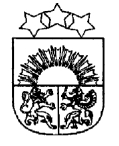 LATVIJAS  REPUBLIKA  KRĀSLAVAS  NOVADSKRĀSLAVAS  NOVADA  DOMEReģ. Nr. 90001267487Rīgas iela 51, Krāslava, Krāslavas nov., LV-5601. Tālrunis +371 65624383, fakss +371 65681772e-pasts: dome@kraslava.lvKrāslavāSĒDES  PROTOKOLS2014.gada  24.jūlijā                                          				     	 Nr.9Sēde sasaukta:	 Rīgas ielā 51, Krāslavā, plkst.1400Sēdi atklāj plkst.1400Sēdi vada 	– domes priekšsēdētājs Gunārs UpenieksProtokolē 	– lietvede Ārija LeonovičaPiedalās 	  Deputāti: Vitālijs Aišpurs, Vjačeslavs Aprups, Vera Bīriņa, Jāzeps Dobkevičs, Aleksandrs Jevtušoks, Aivars Krūmiņš, Viktorija Lene, Antons Ļaksa, Viktors Moisejs, Jānis Tukāns, Gunārs Upenieks, Viktorija Vengreviča, Ēriks ZaikovskisNepiedalās - Raimonds Kalvišs (komandējumā), Francis Zalbovičs (komandējumā)Pašvaldības administrācijas darbinieki un uzaicinātās personas: J.Geiba (izpilddirektors), J.Mančinskis (izpilddirektora vietnieks), E.Ciganovičs (juriskonsults), I.Skerškāns (zemes lietu speciālists), L.Platonova (Izglītības un kultūras nodaļas vadītāja), E.Vecelis (Skaistas sākumskolas direktora vietas izpildītājs), I.Dzalbe (Attīstības nodaļas vadītāja)Sēdes vadītājs G.Upenieks piedāvā veikt izmaiņas sēdes darba kārtībā un iekļaut:papildjautājumu Nr.7 „Par klašu piepildījumu Krāslavas novada skolās 2014./2015.mācību gadā”;papildjautājumu Nr.8 „Par Skaistas sākumskolas nolikuma apstiprināšanu”;papildjautājumu Nr.9 „Par uzturēšanās maksas noteikšanu Krāslavas veco ļaužu pansionātā „Priedes””;papildjautājumu Nr.10 „Par SIA ”Krāslavas slimnīca” pakalpojuma maksas noteikšanu”;papildjautājumu Nr.11 „Par nekustamā īpašuma nosacīto cenu”;papildjautājumu Nr.12 „Par Krāslavas novada pašvaldības nekustamā īpašuma atsavināšanu”;papildjautājumu Nr.13 „Par dāvinājuma pieņemšanu”;papildjautājumu Nr.14 „Par sociālās palīdzības piešķiršanu”;papildjautājumu Nr.15 „Par finansējuma piešķiršanu”;papildjautājumu Nr.16 „Par Krāslavas novada pašvaldības saistošajiem noteikumiem”;papildjautājumu Nr.17 „Par ārzemju komandējumu”;papildjautājumu Nr.18 „Par atvaļinājuma izmantošanu”;papildjautājumu Nr.19 „Par zemesgabala domājamo daļu nodošanu īpašumā bez atlīdzības”;papildjautājumu Nr.20 „Par īpašuma pārņemšanu pašvaldības īpašumā bez atlīdzības”;papildjautājumu Nr.21 „Par projektu īstenošanu un līdzfinansējumu”.Deputātiem citu priekšlikumu un iebildumu nav.Balso par darba kārtību ar papildinājumiem.Vārdiski un atklāti  balsojot: par	-  V.Aišpurs, V.Aprups, V.Bīriņa, J.Dobkevičs, A.Jevtušoks, A.Krūmiņš, V.Lene, A.Ļaksa, V.Moisejs, J.Tukāns, G.Upenieks, V.Vengreviča, Ē.Zaikovskispret	-  nav	atturas - navAr 13 balsīm  „par” ; „pret” – nav, „atturas” –nav,  Krāslavas novada dome nolemj:Apstiprināt sēdes darba kārtību ar papildinājumiem:Darba kārtība:Par domes komiteju sastāvu Par deklarētās dzīvesvietas ziņu anulēšanuDzīvokļu jautājumiAdresācijas jautājumiZemes jautājumiPar sociālā dzīvokļa statusa atcelšanuPar klašu piepildījumu Krāslavas novada skolās 2014./2015.mācību gadāPar Skaistas sākumskolas nolikuma apstiprināšanuPar uzturēšanās maksas noteikšanu Krāslavas veco ļaužu pansionātā „Priedes” Par SIA ”Krāslavas slimnīca” pakalpojuma maksas noteikšanuPar nekustamā īpašuma nosacīto cenuPar Krāslavas novada pašvaldības nekustamā īpašuma atsavināšanuPar dāvinājuma pieņemšanu Par sociālās palīdzības piešķiršanuPar finansējuma piešķiršanuPar Krāslavas novada pašvaldības saistošajiem noteikumiemPar ārzemju komandējumuPar atvaļinājuma izmantošanuPar zemesgabala domājamo daļu nodošanu īpašumā bez atlīdzībasPar īpašuma pārņemšanu pašvaldības īpašumā bez atlīdzībasPar projektu īstenošanu un līdzfinansējumu1.§Par domes komiteju sastāvuZiņo: G.UpenieksVārdiski un atklāti  balsojot: par	-  V.Aišpurs, V.Aprups, V.Bīriņa, J.Dobkevičs, A.Jevtušoks, A.Krūmiņš, V.Lene, A.Ļaksa, V.Moisejs, J.Tukāns, G.Upenieks, V.Vengreviča, Ē.Zaikovskispret	-  nav	atturas - navAr 13 balsīm  „par” ; „pret” – nav, „atturas” –nav,  Krāslavas novada dome nolemj:	Pamatojoties uz likuma „Par pašvaldībām” 55.pantu, iekļaut deputāti Veru Bīriņu          Finanšu komitejas un  Plānošanas un infrastruktūras attīstības komitejas sastāvā.Lēmuma projekta iesniedzējs:Domes priekšsēdētājs G.UpenieksLēmuma projektu sagatavoja:Administratīvā nodaļa2.§Par deklarētās dzīvesvietas ziņu anulēšanuZiņo: G.UpenieksVārdiski un atklāti  balsojot: par	-  V.Aišpurs, V.Aprups, V.Bīriņa, J.Dobkevičs, A.Jevtušoks, A.Krūmiņš, V.Lene, A.Ļaksa, V.Moisejs, J.Tukāns, G.Upenieks, V.Vengreviča, Ē.Zaikovskispret	-  nav	atturas - navAr 13 balsīm  „par” ; „pret” – nav, „atturas” –nav,  Krāslavas novada dome nolemj:Pamatojoties uz LR Dzīvesvietas deklarēšanas likuma 12.panta pirmās daļas 2.punktu, anulēt ziņas par deklarēto dzīvesvietu Krāslavas novada pašvaldībā personām, kurām nav tiesiska pamata dzīvot deklarētajā dzīvesvietā:Lūcijai V[..], Vienības ielā 32 dz.1, Krāslavā,Albinai P[..], Ezera ielā 28 dz.1, Krāslavā;Veronikai D[..], Rīgas ielā 110 dz.15, Krāslavā;Aleksandram D[..], Rīgas ielā 110 dz.15, Krāslavā;Inesai D[..], Rīgas ielā 110 dz.15, Krāslavā.Lēmuma projekta iesniedzējs:Domes priekšsēdētājs G.UpenieksLēmuma projektu sagatavoja:Domes administratore-lietvede I.Dudina3.§Dzīvokļu jautājumiZiņo: G.UpenieksDebatēs piedalās: A.JevtušoksVārdiski un atklāti  balsojot: par	-  V.Aišpurs, V.Aprups, V.Bīriņa, J.Dobkevičs, A.Jevtušoks, A.Krūmiņš, V.Lene, A.Ļaksa, V.Moisejs, J.Tukāns, G.Upenieks, V.Vengreviča, Ē.Zaikovskispret	-  nav	atturas - navAr 13 balsīm  „par” ; „pret” – nav, „atturas” –nav,  Krāslavas novada dome nolemj:1. Pamatojoties uz LR likumu “Par palīdzību dzīvokļa jautājumu risināšanā”, uzņemt dzīvokļa saņemšanas uzskaites rindā:- Viju D[..], deklarētā dzīvesvieta [..], ģimenes sastāvs[..]cilvēki;- Alisi V[..], deklarētā dzīvesvieta [..], ģimenes sastāvs [..] cilvēks;- Svetlanu V[..], deklarētā dzīvesvieta [..], ģimenes sastāvs [..] cilvēks;- Artūru R[..], deklarētā dzīvesvieta [..]., ģimenes sastāvs [..] cilvēki;- Liliju K[..], deklarētā dzīvesvieta [..]., ģimenes sastāvs [..] cilvēki;- Igoru Č[..], deklarētā dzīvesvieta [..], ģimenes sastāvs [..] cilvēki;- Jāni P[..], deklarētā dzīvesvieta [..]., ģimenes sastāvs [..] cilvēki;- Pāvelu Š[..], deklarētā dzīvesvieta „[..]., ģimenes sastāvs [..] cilvēks;- Jevgēniju P[..], deklarētā dzīvesvieta [..], ģimenes sastāvs [..] cilvēks2. Piešķirt Ilonai S[..], deklarētā dzīvesvieta [..] (apakšīres līgums),        2-istabu dzīvokli Nr. [..] Vienības ielā [..], Krāslavā,  kop.pl. 36,33 m2, ģimenes sastāvs [..] cilvēki. (Dzīvokļa saņemšanas uzskaites rindā no 25.08.2004.)	Noņemt Ilonu S[..] no dzīvokļa saņemšanas uzskaites rindas.3. Piešķirt Gelenai U[..], deklarētā dzīvesvieta [..]., 1-istabu dzīvokli Nr. [..] Raiņa ielā [..], Krāslavā, kop.pl. 27,90 m2, ģimenes sastāvs [..] cilvēks. (Dzīvokļa saņemšanas uzskaites rindā no 29.10.2009.)   Noņemt  Gelenu U[..] no dzīvokļa saņemšanas uzskaites rindas.4. Piešķirt Žannai Č[..], deklarētā dzīvesvieta [..],  2-istabu dzīvokli Nr. [..] Rīgas ielā [..], Krāslavā, kop.pl. 44,40 m2, ģimenes sastāvs [..] cilvēki. (Dzīvokļa saņemšanas uzskaites pirmās kārtas rindā no 20.10.2004.)	Noņemt Žannu Č[..] no dzīvokļa saņemšanas uzskaites rindas.5. Piešķirt Danai N[..], deklarētā dzīvesvieta [..], 2-istabu dzīvokli Nr. [..] Baznīcas ielā [..], Krāslavā, kop.pl. 46,92 m2, ģimenes sastāvs [..] cilvēki. (Dzīvokļa saņemšanas uzskaites pirmās kārtas rindā no 21.04.2011.)	Noņemt Danu N[..] no dzīvokļa saņemšanas uzskaites rindas.6. Piešķirt Artūram R[..], deklarētā dzīvesvieta [..]., 3-istabu dzīvokli Nr. [..] Miera ielā [..], Skaistas pag., kop.pl. 63,20 m2, ģimenes sastāvs [..]cilvēki.	Noņemt Artūru R[..] no dzīvokļa saņemšanas uzskaites rindas.7. Piešķirt Valentīnai M[..], deklarētā dzīvesvieta [..].,    3-istabu dzīvokli Nr. [..] Raiņa ielā [..], Krāslavā, kop.pl. 67,00 m2, ģimenes sastāvs [..] cilvēks. (Dzīvokļa saņemšanas uzskaites rindā no 10.04.2007.)    Noņemt  Valentīnu M[..]no dzīvokļa saņemšanas uzskaites rindas.Lēmuma projekta iesniedzējsDomes priekšsēdētājs G.UpenieksLēmuma projektu sagatavoja:  dzīvokļu komisija4.§Adresācijas jautājumiZiņo: G.Upenieks, I.Skerškāns (zemes lietu speciālists)Vārdiski un atklāti  balsojot: par	-  V.Aišpurs, V.Aprups, V.Bīriņa, J.Dobkevičs, A.Jevtušoks, A.Krūmiņš, V.Lene, A.Ļaksa, V.Moisejs, J.Tukāns, G.Upenieks, V.Vengreviča, Ē.Zaikovskispret	-  nav	atturas - navAr 13 balsīm  „par” ; „pret” – nav, „atturas” –nav,  Krāslavas novada dome nolemj:1. Sakarā ar būvju īpašuma reģistrāciju zemesgrāmatā, saskaņā ar 03.11.2009. MK noteikumiem Nr.1269 „Adresācijas sistēmas noteikumi”, piešķirt telpu grupu adreses ēkai „Lavdi”, c.Miglāni, Krāslavas pagasts, Krāslavas novads, LV-5601 (kadastra apzīmējums 6078-002-0051-001), kas atrodas uz zemes vienības ar kadastra apzīmējumu 6078-002-0051:- Lavdi-1, Lavdi, c.Miglāni, Krāslavas pagasts, Krāslavas novads, LV-5601;- Lavdi-2, Lavdi, c.Miglāni, Krāslavas pagasts, Krāslavas novads, LV-5601.2. Sakarā ar Krāslavas novada pašvaldībai piekritīgā zemes īpašuma reģistrāciju zemesgrāmatā, saskaņā ar 03.11.2009. MK noteikumiem Nr.1269 „Adresācijas sistēmas noteikumi”, piešķirt Krāslavas novada Robežnieku pagasta zemes īpašumam ar kadastra Nr.6086-004-0555, kura sastāvā ir zemes vienība ar kadastra apzīmējumu 6086-004-0268, nosaukumu „Skudras”.3. Pamatojoties uz Ilvara M[..], Annas S[..], Valijas G[..] 09.06.2014. iesniegumiem, sakarā ar zemes īpašuma „Ziemaiši”, kadastra Nr.6074-001-0037, sadalīšanu un zemes vienības ar kadastra apzīmējumu 6074-001-0094 atdalīšanu, saskaņā ar 03.11.2009. MK noteikumiem Nr.1269 „Adresācijas sistēmas noteikumi”, piešķirt Krāslavas novada Kombuļu pagasta zemes īpašumam, kura sastāvā ir zemes vienība ar kadastra apzīmējumu 6074-001-0094, nosaukumu „Ziemaiši 1”.4. Pamatojoties uz Jūlijas C[..] 26.06.2014. iesniegumu, saskaņā ar 03.11.2009. MK noteikumiem Nr.1269 „Adresācijas sistēmas noteikumi”, piešķirt Krāslavas novada Ūdrīšu pagasta īpašumam ar kadastra Nr.6096-010-0057 nosaukumu „Mīļmuiža”, kā arī piešķirt zemes vienībai ar kadastra apzīmējumu 6096-010-0057 un būvēm ar kadastra apzīmējumiem 6096-010-0057-001, 6096-010-0057-002, 6096-010-0057-003, 6096-010-0057-004, 6096-010-0057-005, 6096-010-0057-006, 6096-010-0057-007, 6096-010-0057-008, 6096-010-0057-009, 6096-010-0057-010 adresi – „Mīļmuiža”, c.Adamova, Ūdrīšu pagasts, Krāslavas novads, LV-5601.5. Pamatojoties uz Alekseja P[..] 26.06.2014. iesniegumu, saskaņā ar 03.11.2009. MK noteikumiem Nr.1269 „Adresācijas sistēmas noteikumi”, piešķirt atpūtas mājai ar kadastra apzīmējumu 6088-003-0091-004 uz zemes vienības ar kadastra apzīmējumu 6088-003-0091 adresi – „Ezermalas”, c.Stolņiki, Skaistas pagasts, Krāslavas novads, LV-5671.6. Pamatojoties uz Māras Š[..] pilnvarotās personas Ģirta P[..] 18.06.2014. iesniegumu, sakarā ar zemes īpašuma reģistrāciju zemesgrāmatā, saskaņā ar 03.11.2009. MK noteikumiem Nr.1269 „Adresācijas sistēmas noteikumi”, piešķirt Krāslavas novada Kombuļu pagasta zemes īpašumam, kura sastāvā ir zemes vienība ar kadastra apzīmējumu 6074-004-0293, nosaukumu „Bekas”.7. Sakarā ar Krāslavas novada pašvaldībai piekritīgo zemes vienību ar kadastra apzīmējumiem 6068-004-0108 un 6068-004-0110 reģistrāciju zemesgrāmatā, saskaņā ar 03.11.2009. MK noteikumiem Nr.1269 „Adresācijas sistēmas noteikumi”, piešķirt Krāslavas novada Kalniešu pagasta zemes īpašumam, kura sastāvā ir zemes vienības ar kadastra apzīmējumiem 6068-004-0108 un 6068-004-0110, nosaukumu „Mežmaļi”.8. Pamatojoties uz Jeļenas Ž[..] un Igora P[..] pilnvarotās personas SIA „Meiks” valdes locekļa Večeslava B[..] 09.07.2014.iesniegumu, sakarā ar zemes īpašuma „Dienvidi”, kadastra Nr.6078-004-0103, sadalīšanu un zemes vienības ar kadastra apzīmējumu 6078-004-0104 atdalīšanu, saskaņā ar 03.11.2009. MK noteikumiem Nr.1269 „Adresācijas sistēmas noteikumi”, piešķirt Krāslavas novada Krāslavas pagasta zemes īpašumam, kura sastāvā ir zemes vienība ar kadastra apzīmējumu 6078-004-0104, nosaukumu „Dienvidnieki”.9. Pamatojoties uz Lūcijas U[..] 09.07.2014. iesniegumu, saskaņā ar 03.11.2009. MK noteikumiem Nr.1269 „Adresācijas sistēmas noteikumi”, piešķirt Krāslavas novada Kombuļu pagasta zemes vienībai ar kadastra apzīmējumu 6074-004-0385 un būvēm ar kadastra apzīmējumiem 6074-004-0385-001, 6074-004-0385-002 adresi – „Aveņu mājas”, c.Kombuļi, Kombuļu pagasts, Krāslavas novads, LV-5656.10. Pamatojoties uz Antoņinas S[..] un Monikas C[..] 17.07.2014.iesniegumu, sakarā ar zemes īpašuma „Zemenes”, kadastra Nr.6088-004-0083, sadalīšanu, saskaņā ar 03.11.2009. MK noteikumiem Nr.1269 „Adresācijas sistēmas noteikumi”, piešķirt Krāslavas novada Skaistas pagasta zemes īpašumam, kura sastāvā ir zemes vienības ar kadastra apzīmējumiem 6088-004-0106 un 6088-004-0107, nosaukumu „Zemenītes”; zemes īpašumam, kura sastāvā ir zemes vienība ar kadastra apzīmējumu 6088-004-0100, nosaukumu „Mežmaliņi”; zemes īpašumam, kura sastāvā ir zemes vienība ar kadastra apzīmējumu 6088-004-0084, nosaukumu „Kadiķīši”.11. Pamatojoties uz Dmitrija Z[..] 21.07.2014.iesniegumu, sakarā ar zemes īpašuma „Alas”, kadastra Nr.6062-007-0165, sadalīšanu un zemes vienības ar kadastra apzīmējumu 6062-007-0456 atdalīšanu, saskaņā ar 03.11.2009. MK noteikumiem Nr.1269 „Adresācijas sistēmas noteikumi”, piešķirt Krāslavas novada Indras pagasta zemes īpašumam, kura sastāvā ir zemes vienība ar kadastra apzīmējumu 6062-007-0456, nosaukumu „Sētiņas”.Lēmumu projektu iesniedzējs:Domes priekšsēdētājs G.UpenieksLēmumu projektu sagatavotājs:Zemes lietu speciālists I.Skerškāns5.§Zemes jautājumiZiņo: G.Upenieks, I.Skerškāns (zemes lietu speciālists)Vārdiski un atklāti  balsojot: par	-  V.Aišpurs, V.Aprups, V.Bīriņa, J.Dobkevičs, A.Jevtušoks, A.Krūmiņš, V.Lene, A.Ļaksa, V.Moisejs, J.Tukāns, G.Upenieks, V.Vengreviča, Ē.Zaikovskispret	-  nav	atturas - navAr 13 balsīm  „par” ; „pret” – nav, „atturas” –nav,  Krāslavas novada dome nolemj:1. Sakarā ar to, ka zemes vienība ar kadastra apzīmējumu 6086-005-0102 ir Konstantīna Tukiša mantojamā zeme, par ko 1997.gada 11.martā pieņemts Robežnieku pagasta zemes komisijas lēmums Nr.42, atcelt Krāslavas novada domes 31.03.2011.lēmumu (protokols Nr.4, 5.§, 39.punkts) par lietošanas tiesību izbeigšanu Konstantīnam T[..], personas kods [..], uz zemes vienību ar kadastra apzīmējumu 6086-005-0102, kā arī atcelt Krāslavas novada domes 31.03.2011.lēmumu (protokols Nr.4, 5.§, 40.punkts), par zemes vienības ar kadastra apzīmējumu 6086-005-0102 piekritību Krāslavas novada pašvaldībai.2. Sakarā ar to, ka zemes vienības ar kadastra apzīmējumu 6062-006-0488 platība ir mazāka par Krāslavas novada teritoriālplānojumā noteikto apbūves platību, atcelt Krāslavas novada domes 25.08.2011.lēmumu (protokols Nr.9, 5.§, 17.punkts) par zemes vienības ar kadastra apzīmējumu 6062-006-0488 ieskaitīšanu rezerves zemes fondā. Saskaņā ar Publiskas personas mantas atsavināšanas likuma 1.panta 11.punkta “b” apakšpunktu noteikt, ka zemes vienība 0,2330 ha platībā ar kadastra apzīmējumu 6062-006-0488 ir starpgabals. Saskaņā ar likuma „Par valsts un pašvaldību zemes īpašuma tiesībām un to nostiprināšanu zemesgrāmatās” 4'.panta otrās daļas 6.punktu noteikt, ka zemes vienība 0,2330 ha platībā ar kadastra apzīmējumu 6062-006-0488 Krāslavas novada Indras pagastā piekrīt Krāslavas novada pašvaldībai. Saskaņā ar 2006.gada 20.jūnija Ministru kabineta noteikumiem Nr.496 „Nekustamā īpašuma lietošanas mērķu klasifikācija un nekustamā īpašuma lietošanas mērķu noteikšanas un maiņas kārtība”, apstiprināt zemes vienībai 0,2330 ha platībā ar kadastra apzīmējumu 6062-006-0488 lietošanas mērķi - zeme, uz kuras galvenā saimnieciskā darbība ir lauksaimniecība (kods 0101). Saskaņā ar 03.11.2009. MK noteikumiem Nr.1269 „Adresācijas sistēmas noteikumi”, piešķirt Krāslavas novada Indras pagasta zemes īpašumam, kura sastāvā ir zemes vienība ar kadastra apzīmējumu 6062-006-0488, nosaukumu „Krastmalas”.3. Pamatojoties uz Danatas S[..] 22.05.2014.iesniegumu, grozīt 01.04.2009.lauku apvidus zemes nomas līgumu Nr.93. Atstāt Danatai S[..], personas kods [..], dzīvo [..], nomas lietošanā Krāslavas novada pašvaldībai piekritīgo zemes vienību ar kadastra apzīmējumu 6084-003-0146 Krāslavas novada Piedrujas pagastā, pagarināt nomas līgumu par zemes vienību 4,8 ha platībā ar kadastra apzīmējumu 6084-003-0146 no 02.04.2014. uz 5 gadiem, nosakot nomas maksu 0,5% apmērā no zemes kadastrālās vērtības gadā, saskaņā ar MK noteikumu Nr.644 „Noteikumi par neizpirktās lauku apvidus zemes nomas līguma noslēgšanas un nomas maksas aprēķināšanas kārtību” 7.punktu.4. Pamatojoties uz Teresas B[..] 12.05.2014.iesniegumu, iznomāt Teresai B[..], personas kods [..], dzīvo [..], Krāslavas novada pašvaldībai piekritīgo zemesgabalu 0,8 ha platībā ar kadastra Nr.6084-003-0144 Krāslavas novada Piedrujas pagastā uz 5 gadiem, nosakot nomas maksu 0,5% apmērā no zemes kadastrālās vērtības gadā, saskaņā ar MK noteikumu Nr.735 „Noteikumi par publiskas personas zemes nomu” 18.1.punktu. Zemes lietošanas mērķis – zeme, uz kuras galvenā saimnieciskā darbība ir lauksaimniecība (kods 0101).5. Pamatojoties uz Antona K[..] 06.05.2014.iesniegumu, iznomāt Antonam K[..], personas kods [..], dzīvo [..], Krāslavas novada pašvaldībai piekritīgo zemesgabalu 0,3 ha platībā ar kadastra Nr.6084-003-0145 Krāslavas novada Piedrujas pagastā uz 5 gadiem, nosakot nomas maksu 0,5% apmērā no zemes kadastrālās vērtības gadā, saskaņā ar MK noteikumu Nr.735 „Noteikumi par publiskas personas zemes nomu” 18.1.punktu. Zemes lietošanas mērķis – zeme, uz kuras galvenā saimnieciskā darbība ir lauksaimniecība (kods 0101).6. Pamatojoties uz Pjotra P[..] 10.10.2014.iesniegumu, iznomāt Pjotram P[..], personas kods [..], dzīvo [..], Krāslavas novada pašvaldībai piekritīgo zemesgabalu 1,0 ha platībā ar kadastra Nr.6084-004-0052, kā arī rezerves zemes fondā ieskaitīto zemesgabalu 1,9 ha platībā ar kadastra Nr.6084-004-0215 Krāslavas novada Piedrujas pagastā uz 5 gadiem, nosakot nomas maksu par zemesgabalu ar kadastra Nr.6084-004-0052 1,5% apmērā no zemes kadastrālās vērtības gadā, piemērojot koeficientu 1,5 sakarā ar to, ka uz zemesgabala atrodas būves, kuras ir ierakstāmas, bet nav ierakstītas zemesgrāmatā, pamatojoties uz MK noteikumu Nr.735 „Noteikumi par publiskas personas zemes nomu” 7.2.punktu, 9.1.punktu, bet par zemesgabalu ar kadastra Nr.6084-004-0215 0,5% apmērā no zemes kadastrālās vērtības gadā, saskaņā ar MK noteikumu Nr.735 „Noteikumi par publiskas personas zemes nomu” 18.1.punktu. Zemes lietošanas mērķis – zeme, uz kuras galvenā saimnieciskā darbība ir lauksaimniecība (kods 0101). Uz zemes vienības ar kadastra apzīmējumu 6084-004-0052 atrodas Pjotra P[..]valdījumā esoša dzīvojamā māja ar palīgēkām saskaņā ar 07.05.2014. Piedrujas pagasta pārvaldes izziņu Nr.1-8/18. Noteikt, ka pašvaldība var vienpusējā kārtā izbeigt zemes nomas tiesībās uz zemesgabalu ar kadastra Nr.6084-004-0215 gadījumā, ja minētā zemes vienība ir nepieciešama Zemes pārvaldības likumā norādīto mērķu realizācijai.7. Pamatojoties uz Vladislava S[..] 17.03.2014.iesniegumu, iznomāt Vladislavam S[..], personas kods [..], dzīvo [..], Krāslavas novada pašvaldībai piekritīgos zemesgabalus 10,7 ha platībā ar kadastra Nr.6084-005-0060 un 5,0 ha platībā ar kadastra Nr.6084-005-0044 Krāslavas novada Piedrujas pagastā uz 5 gadiem, nosakot nomas maksu par zemesgabaliem 1,5% apmērā no zemes kadastrālās vērtības gadā, piemērojot koeficientu 1,5 sakarā ar to, ka uz zemesgabaliem atrodas būves, kuras ir ierakstāmas, bet nav ierakstītas zemesgrāmatā, pamatojoties uz MK noteikumu Nr.735 „Noteikumi par publiskas personas zemes nomu” 7.2.punktu, 9.1.punktu. Zemes lietošanas mērķis – zeme, uz kuras galvenā saimnieciskā darbība ir lauksaimniecība (kods 0101). Uz zemes vienībām ar kadastra apzīmējumiem 6084-005-0060 un 6084-005-0044 atrodas Vladislava S[..] valdījumā esošas ēkas un būves saskaņā ar 06.05.2014. Piedrujas pagasta pārvaldes izziņu Nr.1-8/17. 8. Pamatojoties uz Anatolija A[..] 08.05.2014.iesniegumu, iznomāt Anatolijam A[..], personas kods [..], dzīvo [..], rezerves zemes fondā ieskaitītās zemes vienības ar kadastra Nr.6084-004-3002 daļu 1,7 ha platībā Krāslavas novada Piedrujas pagastā uz 5 gadiem, nosakot nomas maksu 0,5% apmērā no zemes kadastrālās vērtības gadā, saskaņā ar MK noteikumu Nr.735 „Noteikumi par publiskas personas zemes nomu” 18.1.punktu. Zemes lietošanas mērķis – zeme, uz kuras galvenā saimnieciskā darbība ir lauksaimniecība (kods 0101). Noteikt, ka pašvaldība var vienpusējā kārtā izbeigt zemes nomas tiesībās uz zemesgabalu gadījumā, ja minētā zemes vienība ir nepieciešama Zemes pārvaldības likumā norādīto mērķu realizācijai.9. Pamatojoties uz Jevgēnija P[..] 07.05.2014.iesniegumu, iznomāt Jevgēnijam P[..], personas kods [..], dzīvo [..], rezerves zemes fondā ieskaitīto zemes vienību 2,7 ha platībā ar kadastra apzīmējumu 6084-003-3006 Krāslavas novada Piedrujas pagastā uz 5 gadiem, nosakot nomas maksu 0,5% apmērā no zemes kadastrālās vērtības gadā, saskaņā ar MK noteikumu Nr.735 „Noteikumi par publiskas personas zemes nomu” 18.1.punktu. Zemes lietošanas mērķis – zeme, uz kuras galvenā saimnieciskā darbība ir lauksaimniecība (kods 0101). Noteikt, ka pašvaldība var vienpusējā kārtā izbeigt zemes nomas tiesībās uz zemesgabalu gadījumā, ja minētā zemes vienība ir nepieciešama Zemes pārvaldības likumā norādīto mērķu realizācijai.10. Pamatojoties uz Valentīnas M[..] 17.02.2014.iesniegumu, iznomāt Valentīnai M[..], personas kods [..], dzīvo [..], Krāslavas novada pašvaldībai piekritīgo zemesgabalu 0,5 ha platībā ar kadastra Nr.6084-003-0001 Krāslavas novada Piedrujas pagastā uz 5 gadiem, nosakot nomas maksu par zemesgabalu 1,5% apmērā no zemes kadastrālās vērtības gadā, piemērojot koeficientu 1,5 sakarā ar to, ka uz zemesgabala atrodas būves, kuras ir ierakstāmas, bet nav ierakstītas zemesgrāmatā, pamatojoties uz MK noteikumu Nr.735 „Noteikumi par publiskas personas zemes nomu” 7.2.punktu, 9.1.punktu. Zemes lietošanas mērķis – zeme, uz kuras galvenā saimnieciskā darbība ir lauksaimniecība (kods 0101). Uz zemes vienības ar kadastra apzīmējumu 6084-003-0001 atrodas Valentīnas M[..] valdījumā esoša dzīvojamā māja un palīgēkas saskaņā ar 14.03.2014. Piedrujas pagasta pārvaldes izziņu Nr.1-8/6.11. Sakarā ar to, ka zemes vienība ar kadastra apzīmējumu 6084-004-0141 ir apbūvēta, saskaņā ar likuma “Par valsts un pašvaldību zemes īpašuma tiesībām un to nostiprināšanu zemesgrāmatās” 3.panta piektās daļas 1.punktu, noteikt, ka Krāslavas novada pašvaldībai piekrīt zemes vienība ar kadastra apzīmējumu 6084-004-0141 Krāslavas novada Piedrujas pagastā. Precizēt zemes vienības ar kadastra apzīmējumu 6084-004-0141 platību, kas saskaņā ar kadastra karti sastāda 1,5 ha.12. Pamatojoties uz Alīnas E[..] 28.03.2014.iesniegumu, iznomāt Alīnai E[..], personas kods [..], dzīvo [..], Krāslavas novada pašvaldībai piekritīgo zemes vienību 1,5 ha platībā ar kadastra apzīmējumu 6084-004-0141 Krāslavas novada Piedrujas pagastā uz 5 gadiem, nosakot nomas maksu par zemesgabalu 1,5% apmērā no zemes kadastrālās vērtības gadā, piemērojot koeficientu 1,5 sakarā ar to, ka uz zemesgabala atrodas būves, kuras ir ierakstāmas, bet nav ierakstītas zemesgrāmatā, pamatojoties uz MK noteikumu Nr.735 „Noteikumi par publiskas personas zemes nomu” 7.2.punktu, 9.1.punktu. Zemes lietošanas mērķis – zeme, uz kuras galvenā saimnieciskā darbība ir lauksaimniecība (kods 0101). Uz zemes vienības ar kadastra apzīmējumu 6084-004-0141 atrodas Alīnas E[..] valdījumā esoša dzīvojamā māja un palīgēkas saskaņā ar 17.04.2014. Piedrujas pagasta pārvaldes izziņu Nr.1-8/10.13. Pamatojoties uz SIA „AKVA SYSTEMS” valdes locekļa Saftara R[..] 12.05.2014.iesniegumu, iznomāt SIA „AKVA SYSTEMS”, reģistrācijas Nr. LV40103269691, juridiskā adrese – „Amina”, c.Silavi, Kalniešu pagasts, Krāslavas novads, zemes reformas pabeigšanai paredzētās zemes vienības ar kadastra Nr.6084-003-0319 daļu, 2.7 ha platībā, Krāslavas novada Piedrujas pagastā uz 5 gadiem, nosakot nomas maksu 0,5% apmērā no zemes kadastrālās vērtības gadā pamatojoties uz MK noteikumu Nr.735 „Noteikumi par publiskas personas zemes nomu” 18.1.punktu. Zemes lietošanas mērķis – zeme, uz kuras galvenā saimnieciskā darbība ir lauksaimniecība (kods 0101). Noteikt, ka nomas tiesības uz zemes vienības ar kadastra Nr.6084-003-0319 daļu var tikt izbeigtas pirms termiņa ja mainās zemes īpašnieks vai valdītājs.14. Pamatojoties uz Nikolaja M[..] 28.01.2014.iesniegumu, iznomāt Nikolajam M[..], personas kods [..], dzīvo [..], rezerves zemes fondā ieskaitītā zemesgabala ar kadastra Nr.6084-003-3004 daļu 0,73 ha platībā Piedrujas pagastā uz 5 gadiem, nosakot nomas maksu 0,5% apmērā no zemes kadastrālās vērtības gadā, saskaņā ar MK noteikumu Nr.735 „Noteikumi par publiskas personas zemes nomu” 18.1.punktu. Zemes lietošanas mērķis – zeme, uz kuras galvenā saimnieciskā darbība ir lauksaimniecība (kods 0101). Noteikt, ka pašvaldība var vienpusējā kārtā izbeigt zemes nomas tiesībās uz zemesgabalu gadījumā, ja minētā zemes vienība ir nepieciešama Zemes pārvaldības likumā norādīto mērķu realizācijai.15. Sakarā ar to, ka bijušais zemes lietotājs nav noslēdzis nomas līgumu par lietošanā bijušo zemes vienību ar kadastra apzīmējumu 6064-001-0221, saskaņā ar likuma „Valsts un pašvaldību īpašuma privatizācijas sertifikātu izmantošanas pabeigšanas likums” 25.panta 2.'daļu noteikt, ka zemes vienība 6,6 ha platībā ar kadastra apzīmējumu 6064-001-0221 Krāslavas novada Izvaltas pagastā ir ieskaitāma rezerves zemes fondā.16. Pamatojoties uz Z/S „Druvieši” īpašnieka Valda S[..] 12.05.2014.iesniegumu, iznomāt Z/S „Druvieši”, reģistrācijas Nr.41501016828, rezerves zemes fondā ieskaitīto zemes vienību 6,6 ha platībā ar kadastra apzīmējumu 6064-001-0221 Izvaltas pagastā uz 5 gadiem, nosakot nomas maksu 0,5% apmērā no zemes kadastrālās vērtības gadā, saskaņā ar MK noteikumu Nr.735 „Noteikumi par publiskas personas zemes nomu” 18.1.punktu. Zemes lietošanas mērķis – zeme, uz kuras galvenā saimnieciskā darbība ir lauksaimniecība (kods 0101). Noteikt, ka pašvaldība var vienpusējā kārtā izbeigt zemes nomas tiesībās uz zemesgabalu gadījumā, ja minētā zemes vienība ir nepieciešama Zemes pārvaldības likumā norādīto mērķu realizācijai.17. Pamatojoties uz Ineses Ņ[..] 23.04.2014.iesniegumu, iznomāt Inesei Ņ[..], personas kods [..], dzīvo [..], Krāslavas novada pašvaldībai piekritīgas zemes vienības 0,2 ha platībā ar kadastra apzīmējumu 6068-003-0384 1/12 domājamās daļas Krāslavas novada Kalniešu pagastā uz 5 gadiem, nosakot nomas maksu par zemesgabalu 1,5% apmērā no zemes kadastrālās vērtības gadā, piemērojot koeficientu 1,5 sakarā ar to, ka uz zemesgabala atrodas būves, kuras ir ierakstāmas, bet nav ierakstītas zemesgrāmatā, pamatojoties uz MK noteikumu Nr.735 „Noteikumi par publiskas personas zemes nomu” 7.2.punktu, 9.1.punktu. Zemes lietošanas mērķis – zeme, uz kuras galvenā saimnieciskā darbība ir lauksaimniecība (kods 0101). Uz zemes vienības ar kadastra apzīmējumu 6068-003-0384 atrodas ēkas un būves, kuru 1/12 domājamās daļas pieder Inesei Ņ[..] saskaņā ar 25.07.2008. mantojuma apliecību.18. Saskaņā ar likuma „Par valsts un pašvaldību zemes īpašuma tiesībām un to nostiprināšanu zemesgrāmatās” 3.panta piektās daļas 2.punktu, sakarā ar to, ka Valsts un pašvaldību īpašuma privatizācijas un privatizācijas sertifikātu izmantošanas pabeigšanas likuma 25.panta 2.1 daļā noteiktajā termiņā ir noslēgts zemes nomas līgums par lietošanā bijušo zemi, noteikt, ka zemes vienības 1,7 ha platībā ar kadastra apzīmējumu 6068-003-0374, 1,6 ha platībā ar kadastra apzīmējumu 6068-003-0375, 0,39 ha platībā ar kadastra apzīmējumu 6068-003-0376 Kalniešu pagastā piekrīt Krāslavas novada pašvaldībai.19. Pamatojoties uz Z/S „Zivtiņas” īpašnieka Aleksandra I[..] 06.05.2014. iesniegumu, iznomāt Z/S „Zivtiņas”, reģistrācijas Nr.LV41501024878, Krāslavas novada pašvaldībai piekritīgās zemes vienības 1,6 ha platībā ar kadastra apzīmējumu 6068-003-0375 un 1,4 ha platībā ar kadastra apzīmējumu 6068-004-0649 Krāslavas novada Kalniešu pagastā uz 5 gadiem, nosakot nomas maksu 0,5% apmērā no zemes kadastrālās vērtības gadā, saskaņā ar MK noteikumu Nr.735 „Noteikumi par publiskas personas zemes nomu” 18.1.punktu. Zemes lietošanas mērķis – zeme, uz kuras galvenā saimnieciskā darbība ir lauksaimniecība (kods 0101). 20. Sakarā ar Juliana S[..] nāvi, lauzt 02.02.2007. Kalniešu pagasta lauku apvidus zemes nomas līgumu Nr.74. Izbeigt Julianam S[..], personas kods [..], nomas tiesības uz zemes vienību ar kadastra apzīmējumu 6068-003-0206 Krāslavas novada Kalniešu pagastā.21. Pamatojoties uz Inesas S[..] 23.04.2014.iesniegumu, iznomāt Inesai S[..], personas kods [..], Krāslavas novada pašvaldībai piekritīgo zemes vienību 3,1 ha platībā ar kadastra apzīmējumu 6068-003-0206 Krāslavas novada Kalniešu pagastā uz 5 gadiem, nosakot nomas maksu 1,5% apmērā no zemes kadastrālās vērtības gadā, piemērojot koeficientu 1,5 sakarā ar to, ka uz zemesgabala atrodas būves, kuras ir ierakstāmas, bet nav ierakstītas zemesgrāmatā, pamatojoties uz MK noteikumu Nr.735 „Noteikumi par publiskas personas zemes nomu” 7.2.punktu, 9.1.punktu. Zemes lietošanas mērķis – zeme, uz kuras galvenā saimnieciskā darbība ir lauksaimniecība (kods 0101). Uz zemes vienības ar kadastra apzīmējumu 6068-003-0206 atrodas Ineses S[..] valdījumā esošas būves saskaņā ar 23.04.2014. Kalniešu pagasta pārvaldes izziņu Nr.1-6/34.22. Sakarā ar Marijas S[..] nāvi, lauzt 16.04.2012. Kalniešu pagasta lauku apvidus zemes nomas līgumu Nr.182. Izbeigt Marijai S[..], personas kods [..], nomas tiesības uz zemes vienību ar kadastra apzīmējumu 6068-003-0206 Krāslavas novada Kalniešu pagastā.23. Pamatojoties uz Aleksandra S[..] 08.04.2014.iesniegumu, iznomāt Aleksandram S[..], personas kods [..], Krāslavas novada pašvaldībai piekritīgo zemes vienību 5,0 ha platībā ar kadastra apzīmējumu 6068-004-0358 Krāslavas novada Kalniešu pagastā uz 5 gadiem, nosakot nomas maksu 1,5% apmērā no zemes kadastrālās vērtības gadā, piemērojot koeficientu 1,5 sakarā ar to, ka uz zemesgabala atrodas būves, kuras ir ierakstāmas, bet nav ierakstītas zemesgrāmatā, pamatojoties uz MK noteikumu Nr.735 „Noteikumi par publiskas personas zemes nomu” 7.2.punktu, 9.1.punktu. Zemes lietošanas mērķis – zeme, uz kuras galvenā saimnieciskā darbība ir lauksaimniecība (kods 0101). Uz zemes vienības ar kadastra apzīmējumu 6068-004-0358 atrodas Aleksandra S[..] valdījumā esošas būves saskaņā ar 22.04.2014. Kalniešu pagasta pārvaldes izziņu Nr.1-6/33.24. Pamatojoties uz Eduarda S[..] 09.05.2014. iesniegumu, iznomāt Eduardam S[..], personas kods [..], Krāslavas novada pašvaldībai piekritīgo zemes vienību 0,5 ha platībā ar kadastra apzīmējumu 6086-005-0414, kā arī Krāslavas novada pašvaldībai piekritīgās zemes vienības ar kadastra apzīmējumu 6086-005-0167 daļu 0,4 ha platībā Krāslavas novada Robežnieku pagastā uz 5 gadiem, nosakot nomas maksu 0,5% apmērā no zemes kadastrālās vērtības gadā, saskaņā ar MK noteikumu Nr.735 „Noteikumi par publiskas personas zemes nomu” 18.1.punktu. Zemes lietošanas mērķis – zeme, uz kuras galvenā saimnieciskā darbība ir lauksaimniecība (kods 0101).25. Pamatojoties uz Jeļenas D[..]12.05.2014.iesniegumu, iznomāt Jeļenai D[..], personas kods [..], Krāslavas novada pašvaldībai piekritīgās zemes vienības ar kadastra apzīmējumu 6086-005-0167 daļu 0,5 ha platībā Krāslavas novada Robežnieku pagastā uz 5 gadiem, nosakot nomas maksu 0,5% apmērā no zemes kadastrālās vērtības gadā, saskaņā ar MK noteikumu Nr.735 „Noteikumi par publiskas personas zemes nomu” 18.1.punktu. Zemes lietošanas mērķis – zeme, uz kuras galvenā saimnieciskā darbība ir lauksaimniecība (kods 0101).26. Pamatojoties uz Romualda Ļ[..] 12.05.2014.iesniegumu, grozīt 29.02.2012. Robežnieku pagasta lauku apvidus zemes nomas līgumu Nr.24-L. Samazināt Romualdam Ļ[..], personas kods [..], dzīvo [..] iznomātas zemes platību, atstājot nomā zemes vienības ar kadastra apzīmējumu 6086-004-0533 daļu 0,4 ha platībā. 27. Pamatojoties uz Antoņinas S[..] 07.05.2014.iesniegumu, grozīt 29.08.2008. Kaplavas pagasta lauku apvidus zemes nomas līgumu Nr.6. Izbeigt Antoņinai S[..], personas kods [..], nomas tiesības uz zemesgabalu ar kadastra apzīmējumu 6070-004-0228 Krāslavas novada Kaplavas pagastā.28. Pamatojoties uz Antona L[..] 12.05.2014.iesniegumu, iznomāt Antonam L[..], personas kods [..], dzīvo [..]”, Krāslavas novada pašvaldībai piekritīgo zemesgabalu 1,2 ha platībā ar kadastra Nr.6070-004-0228 Krāslavas novada Kaplavas pagastā uz 5 gadiem, nosakot nomas maksu 0,5% apmērā no zemes kadastrālās vērtības gadā saskaņā ar MK noteikumu Nr.735 „Noteikumi par publiskas personas zemes nomu” 18.1.punktu. Zemes lietošanas mērķis – zeme, uz kuras galvenā saimnieciskā darbība ir lauksaimniecība (kods 0101).29. Pamatojoties uz Jāņa M[..] 19.05.2014.iesniegumu, iznomāt Jānim M[..], personas kods [..], dzīvo [..], Krāslavas novada pašvaldībai piekritīgo zemesgabalu 3,5 ha platībā ar kadastra Nr.6074-001-0078 Krāslavas novada Kombuļu pagastā uz 5 gadiem, nosakot nomas maksu 0,5% apmērā no zemes kadastrālās vērtības gadā, saskaņā ar MK noteikumu Nr.735 „Noteikumi par publiskas personas zemes nomu” 18.1.punktu. Zemes lietošanas mērķis – zeme, uz kuras galvenā saimnieciskā darbība ir mežsaimniecība (kods 0201).30. Sakarā ar to, ka zemes vienība ar kadastra apzīmējumu 6096-008-0368 ir apbūvēta, saskaņā ar likuma “Par valsts un pašvaldību zemes īpašuma tiesībām un to nostiprināšanu zemesgrāmatās” 3.panta piektās daļas 1.punktu, noteikt, ka Krāslavas novada pašvaldībai piekrīt zemes vienība 0,0744 ha platībā ar kadastra apzīmējumu 6096-008-0368 Krāslavas novada Ūdrīšu pagastā. 31. Sakarā ar to, ka bijušais zemes lietotājs nav noslēdzis nomas līgumu par lietošanā bijušo zemes vienību ar kadastra apzīmējumu 6096-008-0381, saskaņā ar likuma „Valsts un pašvaldību īpašuma privatizācijas sertifikātu izmantošanas pabeigšanas likums” 25.panta 2.'daļu noteikt, ka zemes vienība 0,0725 ha platībā ar kadastra apzīmējumu 6096-008-0381 Krāslavas novada Ūdrīšu pagastā ir ieskaitāma rezerves zemes fondā.32. Pamatojoties uz Anatolija Z[..] 26.05.2014.iesniegumu, iznomāt Anatolijam Z[..], personas kods [..], dzīvo [..], rezerves zemes fondā ieskaitīto zemes vienību 0,0725 ha platībā ar kadastra Nr.6096-008-0381, kā arī rezerves zemes fondā ieskaitītās zemes vienības ar kadastra apzīmējumu 6096-008-0613 daļu 0,08 ha platībā Ūdrīšu pagastā uz 5 gadiem, nosakot nomas maksu 1,5% apmērā no zemes kadastrālās vērtības gadā, saskaņā ar MK noteikumu Nr.735 „Noteikumi par publiskas personas zemes nomu” 18.3.punktu. Zemes lietošanas mērķis – individuālo dzīvojamo māju apbūve (kods 0601). Noteikt, ka pašvaldība var vienpusējā kārtā izbeigt zemes nomas tiesībās uz zemesgabaliem gadījumā, ja minētās zemes vienības ir nepieciešamas Zemes pārvaldības likumā norādīto mērķu realizācijai.33. Pamatojoties uz Valsts zemes dienesta Latgales reģionālās nodaļas 22.05.2014.vēstuli Nr. 2-04-L/352, sakarā ar to, ka Valsts zemes dienesta Latgales reģionālā nodaļa pārtrauca pasūtījuma - lēmuma par īpašuma tiesību atjaunošanu Pjotram L[..] pieņemšana - izpildi sakarā ar radniecības pieradošo dokumentu trūkumu, izbeigt Pjotram L[..], personas kods [..], pastāvīgās lietošanas tiesības uz zemes vienību 1,43 ha platībā ar kadastra apzīmējumu 6086-006-0511 Krāslavas novada Robežnieku pagastā.34. Pamatojoties uz Pjotra L[..] pilnvarotās personas SIA „Meiks” valdes locekļa Večeslava B[..] 09.07.2013.iesniegumu, iznomāt Pjotram L[..], personas kods [..], dzīvo [..], zemes vienību 1,43 ha platībā ar kadastra apzīmējumu 6086-006-0511 Krāslavas novada Robežnieku pagastā uz 10 gadiem, nosakot nomas maksu 0,5% apmērā no zemes kadastrālās vērtības gadā, saskaņā ar MK noteikumu Nr.644 „Noteikumi par neizpirktās lauku apvidus zemes nomas līguma noslēgšanas un nomas maksas aprēķināšanas kārtību” 7.punktu. Zemes lietošanas mērķis – zeme, uz kuras galvenā saimnieciskā darbība ir mežsaimniecība (kods 0201).35. Pamatojoties uz Irinas T[..] 19.05.2014.iesniegumu, pagarināt nomas līgumu Nr.60/2007/Z ar Irinu T[..], personas kods [..], dzīvo [..], par Krāslavas novada pašvaldībai piekritīgā zemesgabala ar kadastra Nr.6084-003-0459 daļu 0,11 ha platībā Krāslavas novada Piedrujas pagastā uz 10 gadiem, nosakot nomas maksu 0,5% apmērā no zemes kadastrālās vērtības gadā, saskaņā ar MK noteikumu Nr.644 „Noteikumi par neizpirktās lauku apvidus zemes nomas līguma noslēgšanas un nomas maksas aprēķināšanas kārtību” 7.punktu. Zemes lietošanas mērķis – vienstāva un divstāvu daudzdzīvokļu māju apbūve (kods 0701).36. Pamatojoties uz Valentīna K[..] 15.05.2014.iesniegumu, lauzt 03.07.2012. Piedrujas pagasta lauku apvidus zemes nomas līgumu Nr.285. Izbeigt Valentīnam K[..], personas kods [..], nomas tiesības uz zemes vienību ar kadastra apzīmējumu 6084-003-0111 Krāslavas novada Piedrujas pagastā.37. Pamatojoties uz Anatolija A[..] 20.05.2014.iesniegumu, iznomāt Anatolijam A[..], personas kods [..], dzīvo [..], Krāslavas novada pašvaldībai piekritīgo zemesgabalu 0,33 ha platībā ar kadastra Nr.6084-003-0111 Krāslavas novada Piedrujas pagastā uz 5 gadiem, nosakot nomas maksu 0,5% apmērā no zemes kadastrālās vērtības gadā, saskaņā ar MK noteikumu Nr.735 „Noteikumi par publiskas personas zemes nomu” 18.1.punktu. Zemes lietošanas mērķis – zeme, uz kuras galvenā saimnieciskā darbība ir lauksaimniecība (kods 0101).38. Sakarā ar to, ka zemes vienība ar kadastra apzīmējumu 6048-002-0199 ir apbūvēta, saskaņā ar likuma “Par valsts un pašvaldību zemes īpašuma tiesībām un to nostiprināšanu zemesgrāmatās” 3.panta piektās daļas 1.punktu, noteikt, ka Krāslavas novada pašvaldībai piekrīt zemes vienība 0,16 ha platībā ar kadastra apzīmējumu 6048-002-0199 Krāslavas novada Aulejas pagastā. 39. Pamatojoties uz Valentīnas V[..] 17.06.2014.iesniegumu, sakarā ar ēku un būvju reģistrāciju zemesgrāmatā, noteikt Valentīnai V[..], personas kods [..], dzīvo [..], piederošo ēku un būvju „Ezera iela 1”, c.Auleja, Aulejas pagastā, Krāslavas novadā, uzturēšanai un nostiprināšanai zemesgrāmatā zemesgabalu 0,16 ha platībā, saskaņā ar grafisko pielikumu. Ēkas un būves atrodas uz zemes vienības ar kadastra apzīmējumu 6048-002-0199.40. Pamatojoties uz Zdislava A[..] 13.05.2014.iesniegumu, grozīt 01.04.2009. Piedrujas pagasta lauku apvidus zemes nomas līgumu Nr.P/98/2009/Z. Izbeigt Zdislavam A[..], personas kods [..], nomas tiesības uz zemesgabalu ar kadastra apzīmējumu 6084-003-0614 Krāslavas novada Piedrujas pagastā.41. Pamatojoties uz Valentīnas S[..] 26.05.2014.iesniegumu, iznomāt Valentīnai S[..], personas kods [..], dzīvo [..], Krāslavas novada pašvaldībai piekritīgo zemesgabalu 1,7 ha platībā ar kadastra Nr.6084-003-0614 Krāslavas novada Piedrujas pagastā uz 5 gadiem, nosakot nomas maksu 0,5% apmērā no zemes kadastrālās vērtības gadā, saskaņā ar MK noteikumu Nr.735 „Noteikumi par publiskas personas zemes nomu” 18.1.punktu. Zemes lietošanas mērķis – zeme, uz kuras galvenā saimnieciskā darbība ir lauksaimniecība (kods 0101).42. Pamatojoties uz Stanislava L[..], Valentīnas K[..], Lūcijas P[..] 29.05.2014.iesniegumiem, lauzt Piedrujas pagasta lauku apvidus zemes nomas līgumus Nr.2012/263, 2012/264, 2012/265. Izbeigt Stanislavam L[..], Valentīnai K[..], Lūcijai P[..], nomas tiesības uz zemes vienību ar kadastra apzīmējumu 6084-001-0070 Krāslavas novada Piedrujas pagastā.43. Pamatojoties uz Mārītes Ļ[..] 10.02.2014.iesniegumu, iznomāt Mārītei Ļ[..], personas kods [..], dzīvo [..], Krāslavas novada pašvaldībai piekritīgo zemesgabalu 1,5 ha platībā ar kadastra Nr.6084-004-0159, kā arī rezerves zemes fondā ieskaitīto zemesgabalu 6,2 ha platībā ar kadastra Nr.6084-004-0053 Krāslavas novada Piedrujas pagastā uz 5 gadiem, nosakot nomas maksu 0,5% apmērā no zemes kadastrālās vērtības gadā, saskaņā ar MK noteikumu Nr.735 „Noteikumi par publiskas personas zemes nomu” 18.1.punktu. Zemes lietošanas mērķis – zeme, uz kuras galvenā saimnieciskā darbība ir lauksaimniecība (kods 0101). Noteikt, ka pašvaldība var vienpusējā kārtā izbeigt zemes nomas tiesībās uz zemesgabalu ar kadastra Nr.6084-004-0053 gadījumā, ja minētā zemes vienība ir nepieciešama Zemes pārvaldības likumā norādīto mērķu realizācijai.44. Pamatojoties uz Marijas U[..] 30.06.2014.iesniegumu, iznomāt Marijai U[..], personas kods [..], dzīvo [..], Krāslavas novada pašvaldībai piekritīgo zemes vienību 0,06 ha platībā ar kadastra apzīmējumu 6078-001-0820 Krāslavas novada Krāslavas pagastā uz 5 gadiem, nosakot nomas maksu 1,5% apmērā no zemes kadastrālās vērtības gadā, saskaņā ar MK noteikumu Nr.735 „Noteikumi par publiskas personas zemes nomu” 18.3.punktu. Zemes lietošanas mērķis – individuālo dzīvojamo māju apbūve (kods 0601).45. Pamatojoties uz Annas S[..] 30.06.2014.iesniegumu, iznomāt Annai S[..], personas kods [..], dzīvo [..], Krāslavas novada pašvaldībai piekritīgo zemes vienību 0,06 ha platībā ar kadastra apzīmējumu 6078-001-0834 Krāslavas novada Krāslavas pagastā uz 5 gadiem, nosakot nomas maksu 1,5% apmērā no zemes kadastrālās vērtības gadā, saskaņā ar MK noteikumu Nr.735 „Noteikumi par publiskas personas zemes nomu” 18.3.punktu. Zemes lietošanas mērķis – individuālo dzīvojamo māju apbūve (kods 0601).46. Pamatojoties uz Rasmas L[..] 25.06.2014.iesniegumu, lauzt 29.02.2012. Kaplavas pagasta lauku apvidus zemes nomas līgumu Nr.56. Izbeigt Rasmai L[..], personas kods [..], nomas tiesības uz zemes vienību ar kadastra apzīmējumu 6070-005-0072 Krāslavas novada Kaplavas pagastā.47. Pamatojoties uz Svetlanas B[..] 04.07.2014.iesniegumu par lēmuma pieņemšanu ēku un būvju reģistrācijai zemesgrāmatā, saskaņā ar Latvijas Republikas likumu „Par nekustamā īpašuma ierakstīšanu zemesgrāmatās”, noteikt Svetlanai B[..], personas kods [..], dzīvo [..], piederošas dzīvojamās mājas Krāslavā, Rīgas ielā 86 nostiprināšanai zemesgrāmatā zemes gabalu 0,0640 ha (640 m2) platībā, saskaņā ar Nekustamā īpašuma valsts kadastra informācijas sistēmā 05.03.2014.reģistrēto robežu plānu būves ierakstīšanai zemesgrāmatā. Dzīvojamā māja atrodas uz zemesgabala ar kadastra Nr.6001-002-1468.48. Pamatojoties uz Dzintara P[..] 07.07.2014.iesniegumu, iznomāt Dzintaram P[..], personas kods [..], dzīvo [..], Krāslavas novada pašvaldībai piekritīgā zemesgabala ar kadastra Nr.6001-002-1999 daļu 0,0045 ha (45 m2) platībā Krāslavā, Spīdolas ielā uz 5 gadiem, nosakot nomas maksu 1,5% apmērā no zemes kadastrālās vērtības gadā, saskaņā ar MK noteikumu Nr.735 „Noteikumi par publiskas personas zemes nomu” 18.3.punktu. Zemes lietošanas mērķis – pagaidu atļautā zemes izmantošana sakņu dārziem (kods 0502).49. Pamatojoties uz Ivana P[..] 01.07.2014.iesniegumu, lauzt 17.08.2009. Robežnieku pagasta lauku apvidus zemes nomas līgumu Nr.24-P. Izbeigt Ivanam P[..], personas kods [..], nomas tiesības uz zemes vienību ar kadastra apzīmējumu 6086-003-0029 Krāslavas novada Robežnieku pagastā.50. Pamatojoties uz Irēnas S[..] 10.07.2014.iesniegumu, iznomāt Irēnai S[..], personas kods [..], dzīvo [..], Krāslavas novada pašvaldībai piekritīgo zemes vienību 0,12 ha platībā ar kadastra apzīmējumu 6078-001-0813 Krāslavas novada Krāslavas pagastā uz 5 gadiem, nosakot nomas maksu 1,5% apmērā no zemes kadastrālās vērtības gadā, saskaņā ar MK noteikumu Nr.735 „Noteikumi par publiskas personas zemes nomu” 18.3.punktu. Zemes lietošanas mērķis – individuālo dzīvojamo māju apbūve (kods 0601).51. Pamatojoties uz Valentīnas N[..] pilnvarotās personas Voldemāra B[..] 14.07.2014. iesniegumu, sakarā ar ēku un būvju īpašuma reģistrāciju zemesgrāmatā, noteikt Valentīnai N[..], personas kods [..], dzīvo [..]dzīvojamās mājas ar saimniecības ēkām Krāslavas novadā, Izvaltas pagastā, c.Izvalta, Liepu ielā 2 uzturēšanai un nostiprināšanai zemesgrāmatā zemesgabalu 0,35 ha platībā, saskaņā ar grafisko pielikumu. Dzīvojamā māja ar saimniecības ēkām atrodas uz zemes vienības ar kadastra apzīmējumu 6064-004-0251.52. Pamatojoties uz Mečislava M[..] 16.07.2014.iesniegumu, iznomāt Mečislavam M[..], personas kods [..], dzīvo [..], Krāslavas novada pašvaldībai piekritīgā zemesgabala ar kadastra Nr.6001-002-3095 daļu 0,0275 ha (275 m2) platībā Krāslavā, Persteņa ielā uz 5 gadiem, nosakot nomas maksu 1,5% apmērā no zemes kadastrālās vērtības gadā, saskaņā ar MK noteikumu Nr.735 „Noteikumi par publiskas personas zemes nomu” 18.3.punktu. Zemes lietošanas mērķis – pagaidu atļautā zemes izmantošana sakņu dārziem (kods 0502).53. Pamatojoties uz Nadeždas M[..] 17.07.2014.iesniegumu, iznomāt Nadeždai M[..], personas kods [..], dzīvo [..], Krāslavas novada pašvaldībai piekritīgas zemes vienības 8,4 ha platībā ar kadastra apzīmējumu 6078-004-0100 1/12 domājamās daļas Krāslavas novada Krāslavas pagastā uz 5 gadiem, nosakot nomas maksu par zemesgabalu 1,5% apmērā no zemes kadastrālās vērtības gadā, piemērojot koeficientu 1,5 sakarā ar to, ka uz zemesgabala atrodas būves, kuras ir ierakstāmas, bet nav ierakstītas zemesgrāmatā, saskaņā ar MK noteikumu Nr.735 „Noteikumi par publiskas personas zemes nomu” 7.2.punktu, 9.1.punktu. Zemes lietošanas mērķis – zeme, uz kuras galvenā saimnieciskā darbība ir lauksaimniecība (kods 0101). Uz zemes vienības ar kadastra apzīmējumu 6078-004-0100 atrodas ēkas un būves, kuru 1/12 domājamās daļas pieder Nadeždai M[..] saskaņā ar 28.05.2014. mantojuma apliecību.54. Pamatojoties uz Ilmas S[..] 17.07.2014.iesniegumu, iznomāt Ilmai S[..], personas kods [..], dzīvo [..], Krāslavas novada pašvaldībai piekritīgo zemes vienību 0,0861 ha (861 m2) platībā ar kadastra apzīmējumu 6001-002-1043 Krāslavā, Rīgas ielā 129 uz 5 gadiem, nosakot nomas maksu par zemesgabalu 1,5% apmērā no zemes kadastrālās vērtības gadā, piemērojot koeficientu 1,5 sakarā ar to, ka uz zemesgabala atrodas būves, kuras ir ierakstāmas, bet nav ierakstītas zemesgrāmatā, saskaņā ar MK noteikumu Nr.735 „Noteikumi par publiskas personas zemes nomu” 7.2.punktu, 9.1.punktu. Zemes lietošanas mērķis – individuālo dzīvojamo māju apbūve (kods 0601). Uz zemes vienības ar kadastra apzīmējumu 6001-002-1043 atrodas Ilmai S[..] piederošas ēkas un būves saskaņā ar 11.02.2006.mantojuma apliecību.55. Sakarā ar to, ka uz zemes vienības ar kadastra apzīmējumu 6062-007-0311 atrodas citai personai piederoša ēka, saskaņā ar MK noteikumu Nr.735 „Noteikumi par publiskas personas zemes nomu” 4.punktu, grozīt 23.03.2009. Indras pagasta lauku apvidus zemes nomas līgumu Nr.216. Izbeigt Mihailam P[..], personas kods [..], nomas tiesības uz zemes vienību ar kadastra apzīmējumu 6062-007-0311 Krāslavas novada Indras pagastā.56. Sakarā ar zemes īpašuma tiesību nostiprināšanu zemesgrāmatā, saskaņā ar 2006.gada 20.jūnija Ministru kabineta noteikumiem Nr.496 „Nekustamā īpašuma lietošanas mērķu klasifikācija un nekustamā īpašuma lietošanas mērķu noteikšanas un maiņas kārtība”, mainīt lietošanas mērķi Krāslavas novada pašvaldībai piekritīgajai zemes vienībai 0,5 ha platībā ar kadastra apzīmējumu 6062-007-0311 no „Individuālo dzīvojamo māju apbūve” (kods 0601) uz „Lauksaimnieciska rakstura uzņēmumu apbūve” (kods 1003).57. Pamatojoties uz Lilijas Č[..] pilnvarotās personas Franča Z[..] 21.07.2014.iesniegumu, iznomāt Lilijai Č[..], personas kods [..], Krāslavas novada pašvaldībai piekritīgo zemes vienību 0,5 ha platībā ar kadastra apzīmējumu 6062-007-0311 Krāslavas novada Indras pagastā uz 5 gadiem, nosakot nomas maksu 1,5% apmērā no zemes kadastrālās vērtības gadā, piemērojot koeficientu 1,5 sakarā ar to, ka uz zemesgabala atrodas būves, kuras ir ierakstāmas, bet nav ierakstītas zemesgrāmatā, saskaņā ar MK noteikumu Nr.735 „Noteikumi par publiskas personas zemes nomu” 7.2.punktu, 9.1.punktu. Zemes lietošanas mērķis – lauksaimnieciska rakstura uzņēmumu apbūve (kods 1003). Uz zemes vienības ar kadastra apzīmējumu 6062-007-0311 atrodas Lilijai Č[..] piederoša būve saskaņā ar 08.04.1997.pirkuma līgumu.58. Pamatojoties uz zemes īpašnieka Sergeja K[..] 22.07.2014. iesniegumu, saskaņā ar 2006.gada 20.jūnija Ministru kabineta noteikumiem Nr.496 „Nekustamā īpašuma lietošanas mērķu klasifikācija un nekustamā īpašuma lietošanas mērķu noteikšanas un maiņas kārtība”, mainīt lietošanas mērķi zemes vienībai 1,2 ha platībā ar kadastra apzīmējumu 6062-004-0607 no „Zeme, uz kuras galvenā saimnieciskā darbība ir lauksaimniecība” (kods 0101) uz „Individuālo dzīvojamo māju apbūve” (kods 0601).59. Pamatojoties uz zemes īpašnieka Igora I[..] 23.07.2014. iesniegumu, saskaņā ar 2006.gada 20.jūnija Ministru kabineta noteikumiem Nr.496 „Nekustamā īpašuma lietošanas mērķu klasifikācija un nekustamā īpašuma lietošanas mērķu noteikšanas un maiņas kārtība”, mainīt lietošanas mērķi zemes vienībai 1,01 ha platībā ar kadastra apzīmējumu 6088-006-0334 no „Zeme, uz kuras galvenā saimnieciskā darbība ir lauksaimniecība” (kods 0101) uz „Individuālo dzīvojamo māju apbūve” (kods 0601).Lēmumu projektu iesniedzējs:Domes priekšsēdētājs G.UpenieksLēmumu projektu sagatavotājs:Zemes lietu speciālists I.Skerškāns6.§Par sociālā dzīvokļa statusa atcelšanuZiņo: G.UpenieksVārdiski un atklāti  balsojot: par	-  V.Aišpurs, V.Aprups, V.Bīriņa, J.Dobkevičs, A.Jevtušoks, A.Krūmiņš, V.Lene, A.Ļaksa, V.Moisejs, J.Tukāns, G.Upenieks, V.Vengreviča, Ē.Zaikovskispret	-  nav	atturas - navAr 13 balsīm  „par” ; „pret” – nav, „atturas” –nav,  Krāslavas novada dome nolemj:Saskaņā ar iesniegtajiem dokumentiem Ar 2014. gada 1. augustu atcelt dzīvoklim Nr. [..], Vienības ielā 59,  Krāslavā, sociālā dzīvokļa statusu.SIA “Krāslavas nami”  noslēgt dzīvojamās telpas īres līgumu  dzīvoklim Nr. [..], Vienības ielā 59, Krāslavā, ar dzīvokļa īrnieci Ņinu Š[..].Lēmuma projekta iesniedzējs:Sociālo un veselības aizsardzības lietu komiteja7.§Par klašu piepildījumu Krāslavas novada skolās 2014./2015. mācību gadā7.1.Ziņo: G.Upenieks, L.Platonova (Izglītības un kultūras nodaļas vadītāja)Debatēs piedalās: A.JevtušoksVārdiski un atklāti  balsojot: par	-  V.Aišpurs, V.Aprups, V.Bīriņa, J.Dobkevičs, A.Jevtušoks, A.Krūmiņš, V.Lene, A.Ļaksa, V.Moisejs, J.Tukāns, G.Upenieks, V.Vengreviča, Ē.Zaikovskispret	-  nav	atturas - navAr 13 balsīm  „par” ; „pret” – nav, „atturas” –nav,  Krāslavas novada dome nolemj:Atļaut Skaistas sākumskolā 2014./2015.mācību gadā atvērt 1.klasi ar diviem izglītojamiem, veidojot klašu komplektu ar 3.klasi.7.2.Ziņo: G.Upenieks, L.Platonova (Izglītības un kultūras nodaļas vadītāja)Vārdiski un atklāti  balsojot: par	-  V.Aišpurs, V.Aprups, V.Bīriņa, J.Dobkevičs, A.Jevtušoks, A.Krūmiņš, V.Lene, A.Ļaksa, V.Moisejs, J.Tukāns, G.Upenieks, V.Vengreviča, Ē.Zaikovskispret	-  nav	atturas - navAr 13 balsīm  „par” ; „pret” – nav, „atturas” –nav,  Krāslavas novada dome nolemj:Atļaut Aulejas pamatskolā 2014./2015.mācību gadā atvērt 1.klasi ar 2 izglītojamiem, veidojot klašu komplektu ar 4.klasi.2. atļaut apvienot 3 klases šādu mācību priekšmetu pasniegšanai: - sports 1., 2. un 3.klasē (2 mācību stundas, 6 skolēni); - sports 4., 5.un 6.klasē (2 mācību stundas, 8 skolēni); - sports 7.,8. un 9.klasē (2 mācību stundas, 8 skolēni); - mājturība un tehnoloģijas zēniem 5., 6. un 7.klasē (2 mācību stundas, 3 skolēni).7.3.Ziņo: G.Upenieks, L.Platonova (Izglītības un kultūras nodaļas vadītāja)Debatēs piedalās: J.Tukāns Vārdiski un atklāti  balsojot: par	-  V.Aišpurs, V.Aprups, V.Bīriņa, J.Dobkevičs, A.Jevtušoks, A.Krūmiņš, V.Lene, A.Ļaksa, V.Moisejs, J.Tukāns, G.Upenieks, V.Vengreviča, Ē.Zaikovskispret	-  nav	atturas - navAr 13 balsīm  „par” ; „pret” – nav, „atturas” –nav,  Krāslavas novada dome nolemj:Atļaut Krāslavas Valsts ģimnāzijā 2014./2015.mācību gadā  saglabāt divas 12.klases vispārējās vidējās izglītības matemātikas, dabaszinību un tehnikas virziena izglītības programmā (IP kods 31013011) ar 30 izglītojamiem.7.4.Ziņo: G.Upenieks, L.Platonova (Izglītības un kultūras nodaļas vadītāja)Vārdiski un atklāti  balsojot: par	-  V.Aišpurs, V.Aprups, V.Bīriņa, J.Dobkevičs, A.Jevtušoks, A.Krūmiņš, V.Lene, A.Ļaksa, V.Moisejs, J.Tukāns, G.Upenieks, V.Vengreviča, Ē.Zaikovskispret	-  nav	atturas - navAr 13 balsīm  „par” ; „pret” – nav, „atturas” –nav,  Krāslavas novada dome nolemj:Atļaut Krāslavas Varavīksnes vidusskolā 2014./2015.mācību gadā atvērt 10.klasi ar divām izglītības programmām:- vispārējās vidējās izglītības matemātikas, dabaszinību un tehnikas virziena mazākumtautību programma (IP kods 31013021) 15 izglītojamiem;- vispārējās vidējās izglītības profesionāli orientētā virziena programma (IP kods 31014011) 13 izglītojamiem.7.5.Ziņo: G.Upenieks, L.Platonova (Izglītības un kultūras nodaļas vadītāja)Debatēs piedalās: A.Jevtušoks Vārdiski un atklāti  balsojot: par	-  V.Aišpurs, V.Aprups, V.Bīriņa, J.Dobkevičs, A.Jevtušoks, A.Krūmiņš, V.Lene, A.Ļaksa, V.Moisejs, J.Tukāns, G.Upenieks, V.Vengreviča, Ē.Zaikovskispret	-  nav	atturas - navAr 13 balsīm  „par” ; „pret” – nav, „atturas” –nav,  Krāslavas novada dome nolemj:Atļaut Krāslavas Gr.Plāteru v.n.Poļu pmatskolā 2014./2015.mācību gadā atvērt 1.klasi ar 2 izglītojamiem, veidojot apvienoto klašu komplektu, nodrošinot mācību procesa finansējumu no valsts mērķdotācijas līdzekļiem.Lēmuma projekta sagatavotājs un iesniedzējsIzglītības, kultūras un sporta jautājumu komiteja8.§Par Skaistas sākumskolas nolikumuZiņo: G.Upenieks, L.Platonova (Izglītības un kultūras nodaļas vadītāja), E.Vecelis (Skaistas sākumskolas direktora vietas izpildītājs)Debatēs piedalās: V.Moisejs Vārdiski un atklāti  balsojot: par	-  V.Aišpurs, V.Aprups, V.Bīriņa, J.Dobkevičs, A.Jevtušoks, A.Krūmiņš, V.Lene, A.Ļaksa, V.Moisejs, J.Tukāns, G.Upenieks, V.Vengreviča, Ē.Zaikovskispret	-  nav	atturas - navAr 13 balsīm  „par” ; „pret” – nav, „atturas” –nav,  Krāslavas novada dome nolemj:Apstiprināt Skaistas sākumskolas nolikumu. (nolikuma pilns teksts pielikumā)Lēmuma projekta sagatavotājs un iesniedzējsIzglītības, kultūras un sporta jautājumu komiteja9.§Par uzturēšanās maksas noteikšanu Krāslavas veco ļaužu pansionātā „Priedes” Ziņo: G.UpenieksVārdiski un atklāti  balsojot: par	-  V.Aišpurs, V.Aprups, V.Bīriņa, J.Dobkevičs, A.Jevtušoks, A.Krūmiņš, V.Lene, A.Ļaksa, V.Moisejs, J.Tukāns, G.Upenieks, V.Vengreviča, Ē.Zaikovskispret	-  nav	atturas - navAr 13 balsīm  „par” ; „pret” – nav, „atturas” –nav,  Krāslavas novada dome nolemj:1. Ar 2014.gada 1.augustu noteikt maksu par uzturēšanos Krāslavas veco ļaužu pansionātā „Priedes” 484.00 EUR (četri simti astoņdesmit četri eiro 00 centi) mēnesī iedzīvotājiem, kuriem ir apgādnieki.2. Atzīt par spēku zaudējušu 10.06.2008. novada domes lēmumu (protokols Nr.10, 10.§) „Par uzturēšanas maksu Krāslavas veco ļaužu pansionātā „Priedes””.Lēmuma projekta iesniedzējsFinanšu komitejaLēmuma projekta sagatavotājsKrāslavas veco ļaužu pansionāts „Priedes” 10.§Par SIA ”Krāslavas slimnīca” pakalpojuma maksas noteikšanuZiņo: G.UpenieksVārdiski un atklāti  balsojot: par	-  V.Aišpurs, V.Aprups, V.Bīriņa, J.Dobkevičs, A.Jevtušoks, A.Krūmiņš, V.Lene, A.Ļaksa, V.Moisejs, J.Tukāns, G.Upenieks, V.Vengreviča, Ē.Zaikovskispret	-  nav	atturas - navAr 13 balsīm  „par” ; „pret” – nav, „atturas” –nav,  Krāslavas novada dome nolemj:Ņemot vērā faktiskos uzturēšanas izdevumus un pamatojoties uz likuma „Par pašvaldībām” 21.panta pirmās daļas 14.punktu, ar 2014. gada 1.augustu par personas uzturēšanos SIA „Krāslavas slimnīca” sociālajā gultā noteikt pakalpojuma maksu 360.00 EUR ( trīs simti sešdesmit eiro 00 santīmi ) mēnesī.Atzīt par spēku zaudējušu 15.04.2010. novada domes lēmumu (protokols Nr.6, 8.§) „Par SIA „Krāslavas slimnīca” pakalpojuma maksas noteikšanu”.Lēmuma projekta iesniedzējsFinanšu komitejaLēmuma projekta sagatavotājsSIA „Krāslavas slimnīca”11.§Par nekustamā īpašuma nosacīto cenuZiņo: G.UpenieksDebatēs piedalās: V.VengrevičaVārdiski un atklāti  balsojot: par	-  V.Aišpurs, V.Aprups, V.Bīriņa, J.Dobkevičs, A.Jevtušoks, A.Krūmiņš, V.Lene, A.Ļaksa, V.Moisejs, J.Tukāns, G.Upenieks, V.Vengreviča, Ē.Zaikovskispret	-  nav	atturas - navAr 13 balsīm  „par” ; „pret” – nav, „atturas” –nav,  Krāslavas novada dome nolemj:            Pamatojoties uz Publiskas personas mantas atsavināšanas likuma 8. panta trešo daļu un Izsoļu komisijas 2014.gada 21.jūlija lēmumu (protokols Nr.11): 1. Apstiprināt Krāslavas novada pašvaldībai piederošā nekustamā īpašuma – zemes gabala (kadastra Nr. 6001 001 0003) Tirgus ielā 2A, Krāslavā, Krāslavas novadā, nosacīto cenu EUR 1500,00 (viens tūkstotis euro 00 centi) apmērā.2. Pašvaldības atsavināšanas izdevumu segšanai par šī lēmuma pirmajā punktā minētā nekustamā īpašuma atsavināšanu, ieskaitīt Krāslavas novada domes kontā 10 % no nekustamā īpašuma nosacītās cenas.Lēmuma projekta iesniedzējs:Finanšu komitejaLēmuma projektu sagatavoja:Administratīvās nodaļas vadītājs V.Aišpurs12.§Par Krāslavas novada pašvaldības nekustamā īpašuma atsavināšanuZiņo: G.UpenieksBalso par lēmuma projektu kopumā.Vārdiski un atklāti  balsojot: par	-  V.Aišpurs, V.Aprups, V.Bīriņa, J.Dobkevičs, A.Jevtušoks, A.Krūmiņš, V.Lene, A.Ļaksa, V.Moisejs, J.Tukāns, G.Upenieks, V.Vengreviča, Ē.Zaikovskispret	-  nav	atturas - navAr 13 balsīm  „par” ; „pret” – nav, „atturas” –nav,  Krāslavas novada dome nolemj:12.1.Pamatojoties uz Publiskas personas mantas atsavināšanas likuma 3.panta pirmo daļu, 5.panta pirmo un piekto daļām, 6.pantu:Atļaut atsavināt Krāslavas novada pašvaldībai piederošu nekustamo īpašumu ar kadastra numuru 6084-003-0413, kas sastāv no zemes vienības (kadastra apzīmējums 6084-003-0021), būves (kadastra apzīmējums 6084-003-0187-009) un būves (kadastra apzīmējums 6084-003-0187-010), kas atrodas „Šķūņi”, Piedrujā, Piedrujas pagastā, Krāslavas novadā. Noteikt nekustamā īpašuma atsavināšanas veidu – pārdošana izsolē.Apstiprināt nekustamā īpašuma nosacīto cenu 3600 EUR apmērā.Uzdot Krāslavas novada domes Izsoļu komisijai organizēt nekustamā īpašuma atsavināšanu atbilstoši Publiskas personas mantas atsavināšanas likumā noteiktajai kārtībai.12.2.Pamatojoties uz likumu „Par valsts un pašvaldību zemes īpašuma tiesībām un to nostiprināšanu zemesgrāmatās”, likuma „Par pašvaldībām” 21.panta pirmās daļas 17.punktu, Publiskas personas mantas atsavināšanas likuma 4.panta pirmo daļu un ceturtās daļas 3.punktu, 5.panta pirmo daļu:Ierakstīt zemesgrāmatā uz Krāslavas novada pašvaldības vārda nekustamo īpašumu - zemesgabalu (kadastra apzīmējums 6062-003-0027), kas atrodas Indras pagastā, Krāslavas novadā. Nodot atsavināšanai Krāslavas novada pašvaldībai piederošo nekustamo īpašumu - zemesgabalu (kadastra apzīmējums 6062-003-0027).Noteikt nekustamā īpašuma atsavināšanas veidu – pārdošana par brīvu cenu.Uzdot Krāslavas novada domes Privatizācijas komisijai organizēt Krāslavas novada pašvaldībai piederošā nekustamā īpašuma - zemesgabala (kadastra apzīmējums 6062-003-0027) atsavināšanas procedūru saskaņā ar Publiskas personas mantas atsavināšanas likumu.12.3.         Pamatojoties uz likumu „Par valsts un pašvaldību zemes īpašuma tiesībām un to nostiprināšanu zemesgrāmatās”, likuma „Par pašvaldībām” 21.panta pirmās daļas 17.punktu, Publiskas personas mantas atsavināšanas likuma 4.panta pirmo daļu un ceturtās daļas 3.punktu, 5.panta pirmo daļu:
1. Ierakstīt zemesgrāmatā uz Krāslavas novada pašvaldības vārda nekustamo īpašumu -      zemesgabalu (kadastra apzīmējums 6062-007-0311), kas atrodas Indras pagastā, Krāslavas novadā. 

2. Nodot atsavināšanai Krāslavas novada pašvaldībai piederošo nekustamo īpašumu - zemesgabalu (kadastra apzīmējums 6062-007-0311).

3. Noteikt nekustamā īpašuma atsavināšanas veidu – pārdošana par brīvu cenu.

4.  Uzdot Krāslavas novada domes Privatizācijas komisijai organizēt Krāslavas novada pašvaldībai  piederošā nekustamā īpašuma - zemesgabala (kadastra apzīmējums 6062-007-0311) atsavināšanas  procedūru saskaņā ar Publiskas personas mantas atsavināšanas likumu.12.4.Pamatojoties uz likumu „Par valsts un pašvaldību zemes īpašuma tiesībām un to nostiprināšanu zemesgrāmatās”, likuma „Par pašvaldībām” 21.panta pirmās daļas 17.punktu, Publiskas personas mantas atsavināšanas likuma 4.panta pirmo daļu un ceturtās daļas 8.punktu, 5.panta pirmo daļu:Ierakstīt zemesgrāmatā uz Krāslavas novada pašvaldības vārda nekustamo īpašumu ar kadastra Nr.6068-002-0003 (zemes vienības ar kadastra apzīmējumiem 6068-002-0024, 6068-002-0103, 6068-002-0185), kas atrodas Krāslavas novada Kalniešu pagastā. Nodot atsavināšanai Krāslavas novada pašvaldībai piederošo nekustamo īpašumu ar kadastra Nr.6068-002-0003 (zemes vienības ar kadastra apzīmējumiem 6068-002-0024, 6068-002-0103, 6068-002-0185).Noteikt nekustamā īpašuma atsavināšanas veidu – pārdošana par brīvu cenu. 4. Uzdot Krāslavas novada domes Privatizācijas komisijai organizēt Krāslavas novada  pašvaldībai piederošā nekustamā īpašuma ar kadastra Nr.6068-002-0003 atsavināšanas procedūru saskaņā ar Publiskas personas mantas atsavināšanas likumu.Lēmuma projekta iesniedzējs:Finanšu komitejaLēmuma projektu sagatavoja:Domes juriskonsults E.Ciganovičs13.§Par dāvinājuma pieņemšanu Ziņo: G.UpenieksVārdiski un atklāti  balsojot: par	-  V.Aišpurs, V.Aprups, V.Bīriņa, J.Dobkevičs, A.Jevtušoks, A.Krūmiņš, V.Lene, A.Ļaksa, V.Moisejs, J.Tukāns, G.Upenieks, V.Vengreviča, Ē.Zaikovskispret	-  nav	atturas - navAr 13 balsīm  „par” ; „pret” – nav, „atturas” –nav,  Krāslavas novada dome nolemj:	Pamatojoties uz likuma „Par pašvaldībām” 14.panta pirmās daļas 2.punktu, Civillikuma 1915.panta pirmo daļu, Valērijas L[..] iesniegumu:Pieņemt Valērijas L[..], personas kods [..], piedāvāto dāvinājumu  - nekustamo īpašumu ½ domājamo daļu no nekustamā īpašuma Sila ielā 1, Krāslavā,  (kadastra numurs 6001-002-1139), kas sastāv no zemesgabala un uz tā esošajām dzīvojamo ēku un divām palīgceltnēm, un pilnvarot Krāslavas novada domes priekšsēdētāju G.Upenieku parakstīt dāvinājuma līgumu.Izdevumus, kas saistīti ar dāvinājuma pieņemšanu, segt no Krāslavas  novada domes budžeta līdzekļiem.(pielikumā – V.L[..] 02.07.2014.iesniegums)Lēmuma projekta iesniedzējs:Finanšu komitejaLēmuma projekta sagatavotājs:Administratīvā nodaļa14.§Par sociālās palīdzības piešķiršanu Ziņo: G.UpenieksVārdiski un atklāti  balsojot: par	-  V.Aišpurs, V.Aprups, V.Bīriņa, J.Dobkevičs, A.Jevtušoks, A.Krūmiņš, V.Lene, A.Ļaksa, V.Moisejs, J.Tukāns, G.Upenieks, V.Vengreviča, Ē.Zaikovskispret	-  nav	atturas - navAr 13 balsīm  „par” ; „pret” – nav, „atturas” –nav,  Krāslavas novada dome nolemj:Pamatojoties uz likuma „Par pašvaldībām” 15.panta 7.punktu, atmaksāt Krāslavas pilsētas 1.grupas invalīdam Pēterim S[..], personas kods [..], komunālos maksājumus: dzīvokļa īri, apkuri, ūdeni, elektrību, gāzi -  75% apmērā reizi pusgadā saskaņā ar  iesniegtajiem dokumentiem.Lēmuma projekta iesniedzējs:Finanšu komitejaSociālo un veselības aizsardzības lietu komiteja15.§Par finansējuma piešķiršanuZiņo: G.UpenieksVārdiski un atklāti  balsojot: par	-  V.Aišpurs, V.Aprups, V.Bīriņa, J.Dobkevičs, A.Jevtušoks, A.Krūmiņš, V.Lene, A.Ļaksa, V.Moisejs, J.Tukāns, G.Upenieks, V.Vengreviča, Ē.Zaikovskispret	-  nav	atturas - navAr 13 balsīm  „par” ; „pret” – nav, „atturas” –nav,  Krāslavas novada dome nolemj:	Piešķirt finansējumu EUR 100 (viens simts eiro) apmērā Latgales Kultūras centra izdevniecībai Jāņa Būmaņa grāmatas „Pretošanās kustība dienvidaustrumu Latvijā no 1944.gada jūnija līdz 1956.gadam” izdošanas atbalstam.Lēmuma projekta sagatavotājs un iesniedzējsFinanšu komitejaIzglītības, kultūras un sporta jautājumu komiteja16.§Par Krāslavas novada pašvaldības saistošajiem noteikumiem16.1.Par Krāslavas novada pašvaldības saistošo noteikumu Nr. 2014/12 „Noteikumi par mācību maksu Krāslavas novada pašvaldības profesionālās ievirzes izglītības iestādēs” apstiprināšanuZiņo: G.UpenieksVārdiski un atklāti  balsojot: par	-  V.Aišpurs, V.Aprups, V.Bīriņa, J.Dobkevičs, A.Jevtušoks, A.Krūmiņš, V.Lene, A.Ļaksa, V.Moisejs, J.Tukāns, G.Upenieks, V.Vengreviča, Ē.Zaikovskispret	-  nav	atturas - navAr 13 balsīm  „par” ; „pret” – nav, „atturas” –nav,  Krāslavas novada dome nolemj:Pamatojoties uz likuma "Par pašvaldībām" 43.panta pirmās daļas 13.punktu un Izglītības likuma 12.panta otro prim daļu, apstiprināt Krāslavas novada pašvaldības saistošos  noteikumus Nr. 2014/12 „Noteikumi par mācību maksu Krāslavas novada pašvaldības profesionālās ievirzes izglītības iestādēs”.(Saistošo noteikumu pilns teksts pielikumā)Lēmuma projekta sagatavotājs un iesniedzējsFinanšu komitejaIzglītības, kultūras un sporta jautājumu komiteja16.2.Par Krāslavas novada pašvaldības saistošo noteikumu Nr.2014/13„Grozījumi Krāslavas novada pašvaldības saistošajos noteikumos Nr.2014/8 „Par pasažieru pārvadājumu ar vieglajiem taksometriem licencēšanas, licenču un licenču kartīšu izsniegšanas, pārreģistrācijas vai darbības apturēšanas kārtību un maksimālajiem vieglo taksometru pārvadājumu tarifiem Krāslavas novadā”” apstiprināšanuZiņo: G.Upenieks, E.Ciganovičs (juriskonsults)Debatēs piedalās: V.VengrevičaVārdiski un atklāti  balsojot: par	-  V.Aišpurs, V.Aprups, V.Bīriņa, J.Dobkevičs, A.Jevtušoks, A.Krūmiņš, V.Lene, A.Ļaksa, V.Moisejs, J.Tukāns, G.Upenieks, V.Vengreviča, Ē.Zaikovskispret	-  nav	atturas - navAr 13 balsīm  „par” ; „pret” – nav, „atturas” –nav,  Krāslavas novada dome nolemj:Pamatojoties uz likuma “Par pašvaldībām” 15.panta pirmās daļas 11.punktu, 21.panta pirmās daļas 14.punkta f) apakšpunktu, 43.panta ceturto daļu un Autopārvadājumu likuma 35.panta pirmo daļu, apstiprināt Krāslavas novada pašvaldības saistošos noteikumus Nr.2014/13 „Grozījumi Krāslavas novada pašvaldības saistošajos noteikumos Nr.2014/8 „Par pasažieru pārvadājumu ar vieglajiem taksometriem licencēšanas, licenču un licenču kartīšu izsniegšanas, pārreģistrācijas vai darbības apturēšanas kārtību un maksimālajiem vieglo taksometru pārvadājumu tarifiem Krāslavas novadā””.(Saistošo noteikumu pilns teksts pielikumā)Lēmuma projekta iesniedzējs:Plānošanas un ifrastruktūras attīstības komiteja17.§Par ārzemju komandējumuZiņo: G.UpenieksDebatēs piedalās: J.Dobkevičs, A.JevtušoksVārdiski un atklāti  balsojot: par	-  V.Aišpurs, V.Aprups, V.Bīriņa, J.Dobkevičs, A.Jevtušoks, A.Krūmiņš, V.Lene, A.Ļaksa, V.Moisejs, J.Tukāns, G.Upenieks, V.Vengreviča, Ē.Zaikovskispret	-  nav	atturas - navAr 13 balsīm  „par” ; „pret” – nav, „atturas” –nav,  Krāslavas novada dome nolemj:Pamatojoties uz 25.06.2014. Volokolamskas pilsētas administrācijas uzaicinājuma vēstuli, komandēt Krāslavas novada priekšsēdētāju Gunāru Upenieku, domes deputātu Ēriku Zaikovski un Izglītības un kultūras nodaļas kultūras metodiķi Jāzepu Dobkeviču darba braucienā uz Volokolamsku (Krievija), no 2014.gada 24. līdz 28.jūlijam.Pašvaldības delegācijas darba brauciena nodrošināšanai, komandēt automašīnas vadītāju Vladislavu Tuzovu no 2014.gada 24. līdz 28.jūlijam uz Volokolamsku (Krievija).Komandējuma izdevumus segt no pašvaldības budžeta līdzekļiem.(pielikumā – uzaicinājuma vēstule Nr.353/1-1-23)Lēmuma projekta iesniedzējs:Finanšu komitejaLēmuma projektu sagatavoja:Administratīvā nodaļa18.§Par  atvaļinājuma izmantošanuZiņo: G.UpenieksDebatēs piedalās: V.MoisejsPamatojoties uz 10.05.2002. likuma „Par interešu konflikta novēršanu valsts amatpersonu darbībā” 11.pantu, deputāts A.Jevtušoks nebalso par lēmuma projekta 2.punktu.Balso par lēmuma projekta katru punktu atsevišķi:par lēmuma projekta 1.punktu.Vārdiski un atklāti  balsojot: par	-  V.Aišpurs, V.Aprups, V.Bīriņa, J.Dobkevičs, A.Jevtušoks, A.Krūmiņš, V.Lene, A.Ļaksa, V.Moisejs, J.Tukāns, G.Upenieks, V.Vengreviča, Ē.Zaikovskispret	-  nav	atturas - navAr 13 balsīm  „par” ; „pret” – nav, „atturas” –nav,  Krāslavas novada dome nolemj:Saskaņā ar Valsts un pašvaldību institūciju amatpersonu un darbinieku atlīdzības likuma 41.panta pirmo daļu, atļaut novada domes priekšsēdētājam Gunāram Upeniekam izmantot ikgadējā atvaļinājuma daļu no 29.07.2014. līdz 20.08.2014. Par lēmuma projekta 2.punktu.Vārdiski un atklāti  balsojot: par	-  V.Aišpurs, V.Aprups, V.Bīriņa, J.Dobkevičs, A.Krūmiņš, V.Lene, A.Ļaksa, V.Moisejs, J.Tukāns, G.Upenieks, V.Vengreviča, Ē.Zaikovskispret	-  nav	atturas – navnebalso - A.JevtušoksAr 12 balsīm  „par” ; „pret” – nav, „atturas” –nav,  Krāslavas novada dome nolemj:Saskaņā ar Valsts un pašvaldību institūciju amatpersonu un darbinieku atlīdzības likuma 14.pantu, par pienākumu veikšanu domes priekšsēdētāja atvaļinājuma laikā, no 29.07.2014. līdz 20.08.2014. noteikt domes priekšsēdētāja  1.vietniekam Aleksandram Jevtušokam atlīdzību mēnesī 30% apmērā no domes priekšsēdētāja amatalgas.Lēmuma projekta iesniedzējsFinanšu komitejaLēmuma projektu sagatavoja  Administratīvā nodaļa19.§Par zemesgabala domājamo daļu nodošanu īpašumā bez atlīdzībasZiņo: G.UpenieksVārdiski un atklāti  balsojot: par	-  V.Aišpurs, V.Aprups, V.Bīriņa, J.Dobkevičs, A.Jevtušoks, A.Krūmiņš, V.Lene, A.Ļaksa, V.Moisejs, J.Tukāns, G.Upenieks, V.Vengreviča, Ē.Zaikovskispret	-  nav	atturas - navAr 13 balsīm  „par” ; „pret” – nav, „atturas” –nav,  Krāslavas novada dome nolemj:        Saskaņā ar 1993.gada 25.februāra vienošanos, pamatojoties uz likuma „Par valsts un pašvaldību dzīvojamo māju privatizāciju” 84.panta 1.daļas 1.apakšpunktu, 1.        Nodot Vilnim D[..], personas kods [..], īpašumā bez atlīdzības zemes gabala Ezerkalnā, māja Nr. [..], dzīvoklis Nr. [..], Krāslavas pagastā, Krāslavas novadā, kadastra apzīmējums 6078 001 0531, kopīpašuma 614/11925 domājamās daļas, dzīvokļa īpašuma Nr. [..], mājā Nr. [..], Ezerkalnā, Krāslavas pagastā, Krāslavas novadā, uzturēšanai.2.        Domes Administratīvajai nodaļai sagatavot vienošanos par zemes nodošanu īpašumā bez atlīdzības Vilnim D[..]. pārsūdzams Administratīvajā rajona tiesā (Atbrīvošanas aleja 88, Rēzekne, LV-4601) viena mēneša laikā no tā spēkā stāšanās dienas.Lēmuma projekta iesniedzējsFinanšu komitejaLēmuma projekta sagatavotājsJuriskonsults E.Ciganovičs20.§Par īpašuma pārņemšanu pašvaldības īpašumā bez atlīdzībasZiņo: G.Upenieks, V.Vengreviča (Plānošanas un infrastruktūras attīstības komitejas priekšsēdētāja)Vārdiski un atklāti  balsojot: par	-  V.Aišpurs, V.Aprups, V.Bīriņa, J.Dobkevičs, A.Jevtušoks, A.Krūmiņš, V.Lene, A.Ļaksa, V.Moisejs, J.Tukāns, G.Upenieks, V.Vengreviča, Ē.Zaikovskispret	-  nav	atturas - navAr 13 balsīm  „par” ; „pret” – nav, „atturas” –nav,  Krāslavas novada dome nolemj:Pamatojoties uz likuma „Par pašvaldībām” 14.panta pirmās daļas 2.punktu, Valsts un pašvaldību īpašuma privatizācijas un privatizācijas sertifikātu izmantošanas pabeigšanas likuma 23.panta četrpadsmito daļu un 24.panta piekto daļu, VAS „Latvijas Attīstības finanšu institūcija ALTUM” vēstuli:1. Pārņemt īpašumā bez atlīdzības Krāslavas novada domes īpašumā sekojošus zemesgabalus:1.1.  „Sapnis”, Kalniešu pagasts, Krāslavas novads, (kadastra apzīmējums 6068-004-0645, platība –  0.0299 ha);1.2.  „Stacija Krāslava 25A”, Ūdrīšu pagasts, Krāslavas novads, (kadastra apzīmējums 6096-003-0221, platība – 0.4944 ha). 2. Izdevumus, kas saistīti ar īpašumu pārņemšanu, segt no Krāslavas  novada domes budžeta līdzekļiem.(pielikumā – VAS „Latvijas Attīstības finanšu institūcijas Altum 30.06.2014, vēstule nr.2.10.13/158)Lēmuma projekta iesniedzējs:Plānošanas un ifrastruktūras attīstības komiteja21.§Par projektu īstenošanu un līdzfinansējumu21.1.Par projekta „Energoefektivitātes paaugstināšana Krāslavas pamatskolā” īstenošanuZiņo: G.Upenieks, I.Dzalbe (Attīstības nodaļas vadītāja)Vārdiski un atklāti  balsojot: par	-  V.Aišpurs, V.Aprups, V.Bīriņa, J.Dobkevičs, A.Jevtušoks, A.Krūmiņš, V.Lene, A.Ļaksa, V.Moisejs, J.Tukāns, G.Upenieks, V.Vengreviča, Ē.Zaikovskispret	-  nav	atturas - navAr 13 balsīm  „par” ; „pret” – nav, „atturas” –nav,  Krāslavas novada dome nolemj:Atbalstīt Klimata pārmaiņu finanšu instrumenta (KPFI) projektu konkursa „Kompleksi risinājumi siltumnīcefekta gāzu emisiju samazināšanai”, 5.kārtas projekta „Energoefektivitātes paaugstināšana Krāslavas pamatskolā” īstenošanu ar kopējām projekta izmaksām EUR 62 703,71 (sešdesmit divi tūkstoši septiņsimt trīs euro un septiņdesmit viens cents), no kurām attiecināmās izmaksas ir EUR 55 443,71 (piecdesmit pieci tūkstoši četrsimt četrdesmit trīs euro un septiņdesmit viens cents) un neattiecināmās izmaksas ir EUR 7 260,00 (septiņi tūkstoši divsimt sešdesmit euro). KPFI līdzfinansējums ir EUR 27 177,00 euro. Krāslavas novada domei nodrošināt projekta līdzfinansējumu EUR 28 266,71 apmērā, kā arī segt neattiecināmās izmaksas EUR 7 260,00 euro apmērā no pašvaldības 2014.gada budžeta; Krāslavas novada dome apliecina, ka projekta iesniegumā norādītajai ēkai, kurā plānotas projekta aktivitātes, attīstības un investīciju stratēģija ir saskaņota un ēkai vismaz piecus gadus pēc projekta īstenošanas netiks mainīts lietošanas veids un tā netiks demontēta.21.2.Par projekta „Energoefektivitātes paaugstināšana Robežnieku pamatskolā” īstenošanuZiņo: G.Upenieks, I.Dzalbe (Attīstības nodaļas vadītāja)Vārdiski un atklāti  balsojot: par	-  V.Aišpurs, V.Aprups, V.Bīriņa, J.Dobkevičs, A.Jevtušoks, A.Krūmiņš, V.Lene, A.Ļaksa, V.Moisejs, J.Tukāns, G.Upenieks, V.Vengreviča, Ē.Zaikovskispret	-  nav	atturas - navAr 13 balsīm  „par” ; „pret” – nav, „atturas” –nav,  Krāslavas novada dome nolemj:Atbalstīt Klimata pārmaiņu finanšu instrumenta (KPFI) projektu konkursa „Kompleksi risinājumi siltumnīcefekta gāzu emisiju samazināšanai”, 5.kārtas projekta „Energoefektivitātes paaugstināšana Robežnieku pamatskolā” īstenošanu ar kopējām projekta izmaksām EUR 41 868,16 (četrdesmit viens tūkstotis astoņsimt sešdesmit astoņi euro un sešpadsmit centi), no kurām attiecināmās izmaksas ir EUR 38 663,66 (trīsdesmit astoņi tūkstoši sešsimt sešdesmit trīs euro un sešdesmit seši centi) un neattiecināmās izmaksas ir EUR 3 204,50 (trīs tūkstoši divsimt četri euro un piecdesmit centi). KPFI līdzfinansējums ir EUR 15 470,00.Krāslavas novada domei nodrošināt projekta līdzfinansējumu EUR 23 193,66 apmērā, kā arī segt neattiecināmās izmaksas EUR 3 204,50 apmērā no pašvaldības 2014.gada budžeta; Krāslavas novada dome apliecina, ka projekta iesniegumā norādītajai ēkai, kurā plānotas projekta aktivitātes, attīstības un investīciju stratēģija ir saskaņota un ēkai vismaz piecus gadus pēc projekta īstenošanas netiks mainīts lietošanas veids un tā netiks demontēta.Lēmuma projekta iesniedzējs:Finanšu komitejaLēmuma projekta sagatavotājs:Attīstības nodaļas vadītājs I.DzalbeSēdi slēdz plkst.1500Domes priekšsēdētājs								G.UpenieksDomes lietvede								Ā.Leonoviča2014.gada 24.jūlijā